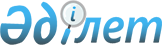 "Қазақстан Республикасы Ішкі істер министрлігінің ведомстволары мен аумақтық органдары туралы ережелерді бекіту туралы" Қазақстан Республикасы Ішкі істер министрінің 2014 жылғы 1 қазандағы № 662 бұйрығына өзгерістер мен толықтырулар енгізу туралыҚазақстан Республикасы Ішкі істер министрінің м.а. 2022 жылғы 25 шiлдедегi № 619 бұйрығы.
      БҰЙЫРАМЫН:
      1. "Қазақстан Республикасы Ішкі істер министрлігінің ведомстволары мен аумақтық органдары туралы ережелерді бекіту туралы" Қазақстан Республикасы Ішкі істер министрінің 2014 жылғы 1 қазандағы № 662 бұйрығына (Нормативтік құқықтық актілерді мемлекеттік тіркеу тізілімінде № 9792 болып тіркелген) мынадай өзгерістер мен толықтырулар енгізілсін: 
      1-тармақ мынадай мазмұндағы 5-1), 12-1), 19-1), 22-1) тармақшаларымен толықтырылсын:
      "5-1) Қазақстан Республикасы Ішкі істер министрлігі Абай облысының Полиция департаменті туралы ереже осы бұйрыққа 5-1-қосымшаға сәйкес;
      12-1) Қазақстан Республикасы Ішкі істер министрлігі Жетісу облысының Полиция департаменті туралы ереже осы бұйрыққа 12-1-қосымшаға сәйкес;
      19-1) Қазақстан Республикасы Ішкі істер министрлігі Ұлытау облысының Полиция департаменті туралы ереже осы бұйрыққа 19-1-қосымшаға сәйкес;
      22-1) Қазақстан Республикасы Ішкі істер министрлігі Қылмыстық-атқару жүйесі комитетінің Абай облысы бойынша Қылмыстық-атқару жүйесі департаменті туралы ереже осы бұйрыққа 22-1-қосымшаға сәйкес;";
      1-тармақтың 25) тармақшасы мынадай редакцияда жазылсын:
      "25) Қазақстан Республикасы Ішкі істер министрлігі Қылмыстық-атқару жүйесі комитетінің Алматы облысы бойынша және Жетісу облысы бойынша Қылмыстық-атқару жүйесі департаменті туралы ереже осы бұйрыққа 25-қосымшаға сәйкес;";
      1-тармақтың 30) тармақшасы мынадай редакцияда жазылсын:
      "30) Қазақстан Республикасы Ішкі істер министрлігі Қылмыстық-атқару жүйесі комитетінің Қарағанды облысы бойынша және Ұлытау облысы бойынша Қылмыстық-атқару жүйесі департаменті туралы ереже осы бұйрыққа 30-қосымшаға сәйкес;";
      көрсетілген бұйрықпен бекітілген Қазақстан Республикасы Ішкі істер министрлігі Алматы облысының Полиция департаменті туралы ережесінде:
      8-тармақ мынадай редакцияда жазылсын:
      "8. Департаменттің орналасқан жері: индексі 040000, Қазақстан Республикасы, Алматы облысы, Қонаев қаласы, Индустриальная көшесі, 11."; 
      көрсетілген бұйрықпен бекітілген Қазақстан Республикасы Ішкі істер министрлігінің Қылмыстық-атқару жүйесі комитетi туралы ережесінде:
      Комитеттің қарамағындағы аумақтық бөліністердің тізбесі мынадай редакцияда жазылсын: 
      "Комитеттің қарамағындағы аумақтық бөліністердің тізбесі
      1. Қазақстан Республикасы Ішкі істер министрлігі Қылмыстық-атқару жүйесі комитетінің Нұр-Сұлтан қаласы бойынша Қылмыстық-атқару жүйесі департаменті;
      2. Абай облысы бойынша Қылмыстық-атқару жүйесі департаменті;
      3. Ақмола облысы бойынша Қылмыстық-атқару жүйесі департаменті;
      4. Ақтөбе облысы бойынша Қылмыстық-атқару жүйесі департаменті;
      5. Алматы қаласы бойынша Қылмыстық-атқару жүйесі департаменті;
      6. Алматы облысы бойынша және Жетісу облысы бойынша Қылмыстық-атқару жүйесі департаменті;
      7. Атырау облысы бойынша Қылмыстық-атқару жүйесі департаменті;
      8. Шығыс Қазақстан облысы бойынша Қылмыстық-атқару жүйесі департаменті;
      9. Жамбыл облысы бойынша Қылмыстық-атқару жүйесі департаменті;
      10. Батыс Қазақстан облысы бойынша Қылмыстық-атқару жүйесі департаменті;
      11. Қарағанды облысы бойынша және Ұлытау облысы бойынша Қылмыстық-атқару жүйесі департаменті;
      12. Қызылорда облысы бойынша Қылмыстық-атқару жүйесі департаменті;
      13. Қостанай облысы бойынша Қылмыстық-атқару жүйесі департаменті;
      14. Маңғыстау облысы бойынша Қылмыстық-атқару жүйесі департаменті;
      15. Павлодар облысы бойынша Қылмыстық-атқару жүйесі департаменті;
      16. Солтүстік Қазақстан облысы бойынша Қылмыстық-атқару жүйесі департаменті;
      17. Шымкент қаласы және Түркістан облысы бойынша Қылмыстық-атқару жүйесі департаменті.";
      Комитеттің қарамағындағы мемлекеттік мекемелердің тізбесі мынадай редакцияда жазылсын:
      "Комитеттің қарамағындағы мемлекеттік мекемелердің тізбесі
      1. Қазақстан Республикасы Iшкi iстер министрлiгi Қылмыстық-атқару жүйесі комитеті "№ 1 мекеме".
      2. Қазақстан Республикасы Iшкi iстер министрлiгi Қылмыстық-атқару жүйесі комитеті "№ 2 мекеме".
      3. Қазақстан Республикасы Iшкi iстер министрлiгi Қылмыстық-атқару жүйесі комитеті "№ 3 мекеме".
      4. Қазақстан Республикасы Iшкi iстер министрлiгi Қылмыстық-атқару жүйесі комитеті "№ 4 мекеме".
      5. "Қазақстан Республикасы Iшкi iстер министрлiгi Қылмыстық-атқару жүйесі комитеті "№ 5 мекеме".
      6. "Қазақстан Республикасы Iшкi iстер министрлiгi Қылмыстық-атқару жүйесі комитеті "№ 6 мекеме".
      7. "Қазақстан Республикасы Iшкi iстер министрлiгi Қылмыстық-атқару жүйесі комитеті "№ 7 мекеме".
      8. Қазақстан Республикасы Iшкi iстер министрлiгi Қылмыстық-атқару жүйесі комитеті "№ 8 мекеме".
      9. Қазақстан Республикасы Iшкi iстер министрлiгi Қылмыстық-атқару жүйесі комитеті "№ 9 мекеме".
      10. Қазақстан Республикасы Iшкi iстер министрлiгi Қылмыстық-атқару жүйесі комитеті "№ 10 мекеме".
      11. Қазақстан Республикасы Iшкi iстер министрлiгi Қылмыстық-атқару жүйесі комитеті "№ 11 мекеме".
      12. Қазақстан Республикасы Iшкi iстер министрлiгi Қылмыстық-атқару жүйесі комитеті "№ 12 мекеме".
      13. Қазақстан Республикасы Iшкi iстер министрлiгi Қылмыстық-атқару жүйесі комитеті "№ 13 мекеме".
      14. "Қазақстан Республикасы Iшкi iстер министрлiгi Қылмыстық-атқару жүйесі комитеті "№ 14 мекеме".
      15. Қазақстан Республикасы Iшкi iстер министрлiгi Қылмыстық-атқару жүйесі комитеті "№ 15 мекеме".
      16. Қазақстан Республикасы Iшкi iстер министрлiгi Қылмыстық-атқару жүйесі комитеті "№ 16 мекеме".
      17. Қазақстан Республикасы Iшкi iстер министрлiгi Қылмыстық-атқару жүйесі комитеті "№ 17 мекеме".
      18. Қазақстан Республикасы Iшкi iстер министрлiгi Қылмыстық-атқару жүйесі комитеті "№ 18 мекеме".
      19. Қазақстан Республикасы Iшкi iстер министрлiгi Қылмыстық-атқару жүйесі комитеті "№ 19 мекеме".
      20. Қазақстан Республикасы Iшкi iстер министрлiгi Қылмыстық-атқару жүйесі комитеті "№ 20 мекеме".
      21. Қазақстан Республикасы Iшкi iстер министрлiгi Қылмыстық-атқару жүйесі комитеті № 21 мекеме".
      22. Қазақстан Республикасы Iшкi iстер министрлiгi Қылмыстық-атқару жүйесі комитеті "№ 22 мекеме".
      23. Қазақстан Республикасы Iшкi iстер министрлiгi Қылмыстық-атқару жүйесі комитеті "№ 23 мекеме".
      24. Қазақстан Республикасы Iшкi iстер министрлiгi Қылмыстық-атқару жүйесі комитеті "№ 24 мекеме".
      25. Қазақстан Республикасы Iшкi iстер министрлiгi Қылмыстық-атқару жүйесі комитеті "№ 25 мекеме".
      26. Қазақстан Республикасы Iшкi iстер министрлiгi Қылмыстық-атқару жүйесі комитеті "№ 26 мекеме".
      27. Қазақстан Республикасы Iшкi iстер министрлiгi Қылмыстық-атқару жүйесі комитеті "№ 27 мекеме" республикалық мемлекеттік мекемесі.
      28. Қазақстан Республикасы Iшкi iстер министрлiгi Қылмыстық-атқару жүйесі комитеті "№ 28 мекеме".
      29. Қазақстан Республикасы Iшкi iстер министрлiгi Қылмыстық-атқару жүйесі комитеті "№ 29 мекеме".
      30. Қазақстан Республикасы Iшкi iстер министрлiгi Қылмыстық-атқару жүйесі комитеті "№ 30 мекеме".
      31. Қазақстан Республикасы Iшкi iстер министрлiгi Қылмыстық-атқару жүйесі комитеті "№ 31 мекеме".
      32. Қазақстан Республикасы Iшкi iстер министрлiгi Қылмыстық-атқару жүйесі комитеті "№ 32 мекеме".
      33. Қазақстан Республикасы Iшкi iстер министрлiгi Қылмыстық-атқару жүйесі комитеті "№ 33 мекеме".
      34. Қазақстан Республикасы Iшкi iстер министрлiгi Қылмыстық-атқару жүйесі комитеті "№ 34 мекеме".
      35. Қазақстан Республикасы Iшкi iстер министрлiгi Қылмыстық-атқару жүйесі комитеті "№ 35 мекеме".
      36. Қазақстан Республикасы Iшкi iстер министрлiгi Қылмыстық-атқару жүйесі комитеті "№ 36 мекеме".
      37. Қазақстан Республикасы Iшкi iстер министрлiгi Қылмыстық-атқару жүйесі комитеті "№ 37 мекеме".
      38. Қазақстан Республикасы Iшкi iстер министрлiгi Қылмыстық-атқару жүйесі комитеті "№ 38 мекеме".
      39. Қазақстан Республикасы Iшкi iстер министрлiгi Қылмыстық-атқару жүйесі комитеті "№ 39 мекеме".
      40. Қазақстан Республикасы Iшкi iстер министрлiгi Қылмыстық-атқару жүйесі комитеті "№ 40 мекеме".
      41. Қазақстан Республикасы Iшкi iстер министрлiгi Қылмыстық-атқару жүйесі комитеті "№ 41 мекеме".
      42. Қазақстан Республикасы Iшкi iстер министрлiгi Қылмыстық-атқару жүйесі комитеті "№ 42 мекеме".
      43. Қазақстан Республикасы Iшкi iстер министрлiгi Қылмыстық-атқару жүйесі комитеті "№ 43 мекеме".
      44. Қазақстан Республикасы Iшкi iстер министрлiгi Қылмыстық-атқару жүйесі комитеті "№ 44 мекеме".
      45. Қазақстан Республикасы Iшкi iстер министрлiгi Қылмыстық-атқару жүйесі комитеті "№ 45 мекеме" республикалық мемлекеттік мекемесі.
      46. Қазақстан Республикасы Iшкi iстер министрлiгi Қылмыстық-атқару жүйесі комитеті "№ 46 мекеме".
      47. Қазақстан Республикасы Iшкi iстер министрлiгi Қылмыстық-атқару жүйесі комитеті "№ 47 мекеме".
      48. Қазақстан Республикасы Iшкi iстер министрлiгi Қылмыстық-атқару жүйесі комитеті "№ 48 мекеме".
      49. Қазақстан Республикасы Iшкi iстер министрлiгi Қылмыстық-атқару жүйесі комитеті "№ 49 мекеме".
      50. Қазақстан Республикасы Iшкi iстер министрлiгi Қылмыстық-атқару жүйесі комитеті "№ 50 мекеме".
      51. Қазақстан Республикасы Iшкi iстер министрлiгi Қылмыстық-атқару жүйесі комитеті "№ 51 мекеме".
      52. Қазақстан Республикасы Iшкi iстер министрлiгi Қылмыстық-атқару жүйесі комитеті "№ 52 мекеме".
      53. Қазақстан Республикасы Iшкi iстер министрлiгi Қылмыстық-атқару жүйесі комитеті "№ 53 мекеме".
      54. Қазақстан Республикасы Iшкi iстер министрлiгi Қылмыстық-атқару жүйесі комитеті "№ 54 мекеме".
      55. Қазақстан Республикасы Iшкi iстер министрлiгi Қылмыстық-атқару жүйесі комитеті "№ 55 мекеме".
      56. Қазақстан Республикасы Iшкi iстер министрлiгi Қылмыстық-атқару жүйесі комитеті "№ 56 мекеме".
      57. Қазақстан Республикасы Iшкi iстер министрлiгi Қылмыстық-атқару жүйесі комитеті "№ 57 мекеме".
      58. Қазақстан Республикасы Iшкi iстер министрлiгi Қылмыстық-атқару жүйесі комитеті "№ 58 мекеме".
      59. Қазақстан Республикасы Iшкi iстер министрлiгi Қылмыстық-атқару жүйесі комитеті "№ 59 мекеме".
      60. Қазақстан Республикасы Iшкi iстер министрлiгi Қылмыстық-атқару жүйесі комитеті "№ 60 мекеме".
      61. Қазақстан Республикасы Iшкi iстер министрлiгi Қылмыстық-атқару жүйесі комитеті "№ 61 мекеме".
      62. Қазақстан Республикасы Iшкi iстер министрлiгi Қылмыстық-атқару жүйесі комитеті "№ 62 мекеме".
      63. Қазақстан Республикасы Iшкi iстер министрлiгi Қылмыстық-атқару жүйесі комитеті "№ 63 мекеме".
      64. Қазақстан Республикасы Iшкi iстер министрлiгi Қылмыстық-атқару жүйесі комитеті № 64 мекеме".
      65. Қазақстан Республикасы Iшкi iстер министрлiгi Қылмыстық-атқару жүйесі комитеті "№ 65 мекеме".
      66. Қазақстан Республикасы Iшкi iстер министрлiгi Қылмыстық-атқару жүйесі комитеті "№ 66 мекеме".
      67. Қазақстан Республикасы Iшкi iстер министрлiгi Қылмыстық-атқару жүйесі комитеті "№ 67 мекеме".
      68. Қазақстан Республикасы Iшкi iстер министрлiгi Қылмыстық-атқару жүйесі комитеті "№ 68 мекеме".
      69. Қазақстан Республикасы Iшкi iстер министрлiгi Қылмыстық-атқару жүйесі комитеті "№ 69 мекеме".
      70. Қазақстан Республикасы Iшкi iстер министрлiгi Қылмыстық-атқару жүйесі комитеті "№ 70 мекеме".
      71. Қазақстан Республикасы Iшкi iстер министрлiгi Қылмыстық-атқару жүйесі комитеті "№ 71 мекеме".
      72. Қазақстан Республикасы Iшкi iстер министрлiгi Қылмыстық-атқару жүйесі комитеті "№ 72 мекеме".
      73. Қазақстан Республикасы Iшкi iстер министрлiгi Қылмыстық-атқару жүйесі комитеті "№ 73 мекеме".
      74. Қазақстан Республикасы Iшкi iстер министрлiгi Қылмыстық-атқару жүйесі комитеті "№ 74 мекеме".
      75. Қазақстан Республикасы Iшкi iстер министрлiгi Қылмыстық-атқару жүйесі комитеті "№ 75 мекеме".
      76. Қазақстан Республикасы Iшкi iстер министрлiгi Қылмыстық-атқару жүйесі комитеті "№ 76 мекеме".
      77. Қазақстан Республикасы Iшкi iстер министрлiгi Қылмыстық-атқару жүйесі комитеті "№ 77 мекеме".
      78. Қазақстан Республикасы Iшкi iстер министрлiгi Қылмыстық-атқару жүйесі комитеті "№ 78 мекеме".
      79. Қазақстан Республикасы Iшкi iстер министрлiгi Қылмыстық-атқару жүйесі комитеті "№ 79 мекеме".
      80. Қазақстан Республикасы Ішкі істер министрлігі Қылмыстық-атқару жүйесі комитеті Алматы қаласы бойынша Қылмыстық-атқару жүйесі департаментінің күзет бөлiмi.
      81. Қазақстан Республикасы Ішкі істер министрлігі Қылмыстық-атқару жүйесі комитетінің оқу орталығы.";
      Қазақстан Республикасы Ішкі істер министрлігі Нұр-Сұлтан қаласының Полиция департаменті туралы ережесінде:
      14-тармақтың 22) тармақшасы мынадай редакцияда жазылсын:
      "22) мүгедектігі бар адамдардың қажеттілігін ескере отырып, оларға бірдей қолжетімдікті қамтамасыз ету мақсатында жол қозғалысы қауіпсіздігін қамтамасыз ету бөлігіндегі жолдарды жобалауға, салуға, жөндеуге, ұстауға және басқаруға нормативтік, жобалау және техникалық құжаттарды келіседі;";
      Қазақстан Республикасы Ішкі істер министрлігі Ақмола облысының Полиция департаменті туралы ережесінде: 
      14-тармақтың 22) тармақшасы мынадай редакцияда жазылсын:
      "22) мүгедектігі бар адамдардың қажеттілігін ескере отырып, оларға бірдей қолжетімдікті қамтамасыз ету мақсатында жол қозғалысы қауіпсіздігін қамтамасыз ету бөлігіндегі жолдарды жобалауға, салуға, жөндеуге, ұстауға және басқаруға нормативтік, жобалау және техникалық құжаттарды келіседі;";
      Қазақстан Республикасы Ішкі істер министрлігі Ақтөбе облысының Полиция департаменті туралы ережесінде:
      14-тармақтың 22) тармақшасы мынадай редакцияда жазылсын:
      "22) мүгедектігі бар адамдардың қажеттілігін ескере отырып, оларға бірдей қолжетімдікті қамтамасыз ету мақсатында жол қозғалысы қауіпсіздігін қамтамасыз ету бөлігіндегі жолдарды жобалауға, салуға, жөндеуге, ұстауға және басқаруға нормативтік, жобалау және техникалық құжаттарды келіседі;";
      Қазақстан Республикасы Ішкі істер министрлігі Алматы қаласының Полиция департаменті туралы ережесінде: 
      14-тармақтың 22) тармақшасы мынадай редакцияда жазылсын:
      "22) мүгедектігі бар адамдардың қажеттілігін ескере отырып, оларға бірдей қолжетімдікті қамтамасыз ету мақсатында жол қозғалысы қауіпсіздігін қамтамасыз ету бөлігіндегі жолдарды жобалауға, салуға, жөндеуге, ұстауға және басқаруға нормативтік, жобалау және техникалық құжаттарды келіседі;";
      Қазақстан Республикасы Ішкі істер министрлігі Алматы облысының Полиция департаменті туралы ережесінде:
      14-тармақтың 22) тармақшасы мынадай редакцияда жазылсын:
      "22) мүгедектігі бар адамдардың қажеттілігін ескере отырып, оларға бірдей қолжетімдікті қамтамасыз ету мақсатында жол қозғалысы қауіпсіздігін қамтамасыз ету бөлігіндегі жолдарды жобалауға, салуға, жөндеуге, ұстауға және басқаруға нормативтік, жобалау және техникалық құжаттарды келіседі;";
      Қазақстан Республикасы Ішкі істер министрлігі Атырау облысының Полиция департаменті туралы ережесінде:
      14-тармақтың 22) тармақшасы мынадай редакцияда жазылсын:
      "22) мүгедектігі бар адамдардың қажеттілігін ескере отырып, оларға бірдей қолжетімдікті қамтамасыз ету мақсатында жол қозғалысы қауіпсіздігін қамтамасыз ету бөлігіндегі жолдарды жобалауға, салуға, жөндеуге, ұстауға және басқаруға нормативтік, жобалау және техникалық құжаттарды келіседі;";
      Қазақстан Республикасы Ішкі істер министрлігі Шығыс Қазақстан облысының Полиция департаменті туралы ережесінде: 
      14-тармақтың 22) тармақшасы мынадай редакцияда жазылсын:
      "22) мүгедектігі бар адамдардың қажеттілігін ескере отырып, оларға бірдей қолжетімдікті қамтамасыз ету мақсатында жол қозғалысы қауіпсіздігін қамтамасыз ету бөлігіндегі жолдарды жобалауға, салуға, жөндеуге, ұстауға және басқаруға нормативтік, жобалау және техникалық құжаттарды келіседі;";
      Қазақстан Республикасы Ішкі істер министрлігі Жамбыл облысының Полиция департаменті туралы ережесінде:
      14-тармақтың 22) тармақшасы мынадай редакцияда жазылсын: 
      "22) мүгедектігі бар адамдардың қажеттілігін ескере отырып, оларға бірдей қолжетімдікті қамтамасыз ету мақсатында жол қозғалысы қауіпсіздігін қамтамасыз ету бөлігіндегі жолдарды жобалауға, салуға, жөндеуге, ұстауға және басқаруға нормативтік, жобалау және техникалық құжаттарды келіседі;";
      Қазақстан Республикасы Ішкі істер министрлігі Батыс Қазақстан облысының Полиция департаменті туралы ережесінде:
      14-тармақтың 22) тармақшасы мынадай редакцияда жазылсын: 
      "22) мүгедектігі бар адамдардың қажеттілігін ескере отырып, оларға бірдей қолжетімдікті қамтамасыз ету мақсатында жол қозғалысы қауіпсіздігін қамтамасыз ету бөлігіндегі жолдарды жобалауға, салуға, жөндеуге, ұстауға және басқаруға нормативтік, жобалау және техникалық құжаттарды келіседі;";
      Қазақстан Республикасы Ішкі істер министрлігі Қарағанды облысының Полиция департаменті туралы ережесінде:
      14-тармақтың 22) тармақшасы  мынадай редакцияда жазылсын: 
      "22) мүгедектігі бар адамдардың қажеттілігін ескере отырып, оларға бірдей қолжетімдікті қамтамасыз ету мақсатында жол қозғалысы қауіпсіздігін қамтамасыз ету бөлігіндегі жолдарды жобалауға, салуға, жөндеуге, ұстауға және басқаруға нормативтік, жобалау және техникалық құжаттарды келіседі;";
      Қазақстан Республикасы Ішкі істер министрлігі Қостанай облысының Полиция департаменті туралы ережесінде:
      14-тармақтың 22) тармақшасы мынадай редакцияда жазылсын: 
      "22) мүгедектігі бар адамдардың қажеттілігін ескере отырып, оларға бірдей қолжетімдікті қамтамасыз ету мақсатында жол қозғалысы қауіпсіздігін қамтамасыз ету бөлігіндегі жолдарды жобалауға, салуға, жөндеуге, ұстауға және басқаруға нормативтік, жобалау және техникалық құжаттарды келіседі;";
      Қазақстан Республикасы Ішкі істер министрлігі Қызылорда облысының Полиция департаменті туралы ережесінде:
      14-тармақтың 22) тармақшасы мынадай редакцияда жазылсын: 
      "22) мүгедектігі бар адамдардың қажеттілігін ескере отырып, оларға бірдей қолжетімдікті қамтамасыз ету мақсатында жол қозғалысы қауіпсіздігін қамтамасыз ету бөлігіндегі жолдарды жобалауға, салуға, жөндеуге, ұстауға және басқаруға нормативтік, жобалау және техникалық құжаттарды келіседі;";
      Қазақстан Республикасы Ішкі істер министрлігі Маңғыстау облысының Полиция департаменті туралы ережесінде:
      14-тармақтың 22) тармақшасы мынадай редакцияда жазылсын:
      "22) мүгедектігі бар адамдардың қажеттілігін ескере отырып, оларға бірдей қолжетімдікті қамтамасыз ету мақсатында жол қозғалысы қауіпсіздігін қамтамасыз ету бөлігіндегі жолдарды жобалауға, салуға, жөндеуге, ұстауға және басқаруға нормативтік, жобалау және техникалық құжаттарды келіседі;";
      Қазақстан Республикасы Ішкі істер министрлігі Павлодар облысының Полиция департаменті туралы ережесінде:
      14-тармақтың 22) тармақшасы мынадай редакцияда жазылсын: 
      "22) мүгедектігі бар адамдардың қажеттілігін ескере отырып, оларға бірдей қолжетімдікті қамтамасыз ету мақсатында жол қозғалысы қауіпсіздігін қамтамасыз ету бөлігіндегі жолдарды жобалауға, салуға, жөндеуге, ұстауға және басқаруға нормативтік, жобалау және техникалық құжаттарды келіседі;";
      Қазақстан Республикасы Ішкі істер министрлігі Солтүстік Қазақстан облысының Полиция департаменті туралы ережесінде:
      14-тармақтың 22) тармақшасы мынадай редакцияда жазылсын: 
      "22) мүгедектігі бар адамдардың қажеттілігін ескере отырып, оларға бірдей қолжетімдікті қамтамасыз ету мақсатында жол қозғалысы қауіпсіздігін қамтамасыз ету бөлігіндегі жолдарды жобалауға, салуға, жөндеуге, ұстауға және басқаруға нормативтік, жобалау және техникалық құжаттарды келіседі;";
      Қазақстан Республикасы Ішкі істер министрлігі Шымкент қаласының Полиция департаменті туралы ережесінде:
      14-тармақтың 22) тармақшасы мынадай редакцияда жазылсын: 
      "22) мүгедектігі бар адамдардың қажеттілігін ескере отырып, оларға бірдей қолжетімдікті қамтамасыз ету мақсатында жол қозғалысы қауіпсіздігін қамтамасыз ету бөлігіндегі жолдарды жобалауға, салуға, жөндеуге, ұстауға және басқаруға нормативтік, жобалау және техникалық құжаттарды келіседі;";
      Қазақстан Республикасы Ішкі істер министрлігі Көліктегі полиция департаменті туралы ережесінде:
      14-тармақтың 22) тармақшасы мынадай редакцияда жазылсын:
      "22) мүгедектігі бар адамдардың қажеттілігін ескере отырып, оларға бірдей қолжетімдікті қамтамасыз ету мақсатында жол қозғалысы қауіпсіздігін қамтамасыз ету бөлігіндегі жолдарды жобалауға, салуға, жөндеуге, ұстауға және басқаруға нормативтік, жобалау және техникалық құжаттарды келіседі;";
      Қазақстан Республикасы Ішкі істер министрлігі Түркістан облысының Полиция департаменті туралы ережесінде:
      14-тармақтың 22) тармақшасы мынадай редакцияда жазылсын:
      22) мүгедектігі бар адамдардың қажеттілігін ескере отырып, оларға бірдей қолжетімдікті қамтамасыз ету мақсатында жол қозғалысы қауіпсіздігін қамтамасыз ету бөлігіндегі жолдарды жобалауға, салуға, жөндеуге, ұстауға және басқаруға нормативтік, жобалау және техникалық құжаттарды келіседі;";
      25-қосымша осы бұйрыққа 1-қосымшаға сәйкес жаңа редакцияда жазылсын;
      30-қосымша осы бұйрыққа 2-қосымшаға сәйкес жаңа редакцияда жазылсын;
      осы бұйрыққа 3, 4, 5, 6-қосымшаларға сәйкес 5-1, 12-1, 19-1, 22-1-қосымшалармен толықтырылсын.
      2. Қазақстан Республикасы Ішкі істер министрлігінің Кадр саясаты департаменті (О.Ж. Жолдасов) Қазақстан Республикасының заңнамасында белгіленген тәртіппен:
      1) осы бұйрыққа қол қойылған күнінен бастап күнтізбелік жиырма күн ішінде оның көшірмесін электронды түрде қазақ және орыс тілдерінде Қазақстан Республикасы Әділет министрлігінің "Қазақстан Республикасының Заңнама және құқықтық ақпарат институты" шаруашылық жүргізу құқығындағы республикалық мемлекеттік кәсіпорнына ресми жариялау және Қазақстан Республикасы нормативтік құқықтық актілерінің эталондық бақылау банкіне енгізу үшін жіберуді;
      2) осы бұйрықты Қазақстан Республикасы Ішкі істер министрлігінің ресми интернет-ресурсында орналастыруды;
      3) осы бұйрыққа қол қойылған күнінен бастап жиырма жұмыс күні ішінде Қазақстан Республикасы Ішкі істер министрлігінің Заң департаментіне осы тармақтың 1) және 2) тармақшаларында көзделген іс-шаралардың орындалуы туралы мәліметтерді ұсынуды қамтамасыз етсін.
      3. Ішкі істер органдарының аумақтық бөлімшелерінің бастықтары Қазақстан Республикасының заңнамасында белгіленген тәртіпте тіркеуші органдарда құрылтай құжаттарындағы өзгерістер мен толықтыруларды, және де жаңа қабылданған ережелерді тіркеуді қамтамасыз етсін.
      4. Осы бұйрықтың орындалуын бақылау Қазақстан Республикасы Ішкі істер министрінің жетекшілік ететін орынбасарына жүктелсін.
      5. Осы бұйрық қол қойылған күнінен бастап қолданысқа енгізіледі. Қазақстан Республикасы Ішкі істер министрлігі Қылмыстық-атқару жүйесі комитетінің Алматы облысы бойынша және Жетісу облысы бойынша Қылмыстық-атқару жүйесі департаменті туралы
ЕРЕЖЕ 1. Жалпы ережелер
      1. Алматы облысы бойынша және Жетісу облысы бойынша Қылмыстық-атқару жүйесі департаменті (бұдан әрі – Департамент) Қазақстан Республикасы Ішкі істер министрлігі Қылмыстық-атқару жүйесі комитетінің (бұдан әрі – ҚАЖ комитеті) облыс аумағындағы қылмыстық-атқару жүйесі (пенитенциарлық) мекемелеріне және Қылмыстық-атқару жүйесі комитетінің республикалық мемлекеттік кәсіпорнының филиалдарына басшылық етуді жүзеге асыратын аумақтық бөлінісі болып табылады.
      2. Департамент өз қызметін Қазақстан Республикасының Конституциясына және заңдарына, Қазақстан Республикасы Президенті мен Үкіметінің актілеріне, өзге де нормативтік құқықтық актілерге, сондай-ақ осы Ережеге сәйкес жүзеге асырады.
      3. Департамент мемлекеттік мекеменің ұйымдық-құқықтық нысанындағы заңды тұлға болып табылады, мемлекеттік тілде өз атауы жазылған мөрі мен мөртаңбалары, белгіленген үлгідегі бланкілері, сондай-ақ Қазақстан Республикасының заңнамасына сәйкес қазынашылық органдарында шоттары болады.
      4. Департамент азаматтық-құқықтық қатынастарға өз атынан түседі.
      5. Департаментке егер заңнамаға сәйкес осыған уәкілеттік берілген болса, мемлекет атынан азаматтық-құқықтық қатынастардың тарапы болуға құқығы бар.
      6. Департамент өз құзыретінің мәселелері бойынша заңнамада белгіленген тәртіппен Департамент бастығының бұйрықтарымен ресімделетін шешімдер қабылдайды.
      7. Департаменттің құрылымы мен штат санының лимиті қолданыстағы заңнамаға сәйкес бекітіледі.
      8. Департаменттің орналасқан жері: 040000 Қазақстан Республикасы, Алматы облысы, Талдықорған қаласы Шығыс өндірістік аймағы.
      9. Департаменттің толық атауы – "Қазақстан Республикасы Ішкі істер министрлігі Қылмыстық-атқару жүйесі комитетінің Алматы облысы бойынша және Жетісу облысы бойынша Қылмыстық-атқару жүйесі департаменті" республикалық мемлекеттік мекемесі.
      10. Осы Ереже Департаменттің құрылтай құжаты болып табылады.
      11. Департаменттің қызметін қаржыландыру республикалық бюджеттен жүзеге асырылады.
      12. Департаментке кәсіпкерлiк субъектiлерімен Департаменттің функциялары болып табылатын мiндеттердi орындау тұрғысында шарттық қатынастарға түсуіне тыйым салынады.
      Егер Департаментке заңнамалық актілермен кірістер әкелетін қызметті жүзеге асыру құқығы берілсе, онда осындай қызметтен алынған кірістер мемлекеттік бюджеттің кірісіне жіберіледі. 2. Департаменттің негізгі міндеттері мен функциялары
      13. Департаменттің негізгі міндеттері:
      1) қылмыстық жазаларды орындауды және сотталғандарды, тергеу қамауындағыларды, күдіктілерді және айыпталушыларды ұстауды қамтамасыз ететін мекемелерге басшылық етуді жүзеге асыру;
      2) қылмыстық жазасын өтеп жатқан адамдар арасында тәрбие жұмысын, оның ішінде психологиялық-педагогикалық әдістерді пайдалана отырып ұйымдастыру;
      3) ҚАЖ мекемелерінде дайындалып жатқан және жасалатын қылмыстар мен жазаны орындаудың және қамауда ұстаудың белгіленген тәртібін бұзушылықты анықтау, ашу, жолын кесу, алдын алу;
      4) ҚАЖ мекемелерінде ұсталатын сотталғандарға, күдіктілерге және айыпталушыларға медициналық көмек көрсетуді ұйымдастыру;
      5) ҚАЖ мекемелерінде режимді, қадағалауды, күзетті қамтамасыз етуге бақылауды жүзеге асыру, сондай-ақ өртке қарсы қауіпсіздікті қамтамасыз етуге, ҚАЖ мекемелерінде өткізу режимін ұйымдастыруға бақылауды жүзеге асыру;
      6) пробация қызметінің есебінде тұрған адамдарға қатысты бас бостандығынан айыруға байланысты емес қылмыстық жазалардың орындалуын жүзеге асырады;
      7) Қазақстан Республикасының заңдарымен және Қазақстан Республикасы Президентінің актілерімен жүктелетін өзге де міндеттерді жүзеге асыру.
      14. Функциялары:
      1) сотталғандарға қатысты соттың үкімдері мен қаулыларын орындайды, жазасын өтеудің тәртібі мен жағдайын сақтауын, ҚАЖ мекемелерінің күзетін қамтамасыз етеді;
      2) қылмыстық-атқару жүйесі мекемелерінің және органдарының күзетін, ондағы жедел жағдайға бақылауды жүзеге асырады, персоналдың, күдіктілердің, айыпталушылардың және сотталғандардың қауіпсіздігін, оларды айдауылдауды қамтамасыз етеді;
      3) сотталғандарды босатылуға дайындау бойынша жұмысты ұйымдастыруды, рақымшылық және кешiрiм жасау актілерін орындауды, сотталғандарды түзету нәтижелерін бекіту бойынша қылмыстық-атқару жүйесi мекемелерi мен органдарының басқа құқық қорғау органдарымен, мемлекеттік басқару органдарымен және қоғамдық бiрлестiктермен өзара iс-қимыл жасасуын, олардың тұрмыстық және жұмыспен қамтамасыз етеді;
      4) қылмыстық-атқару жүйесінде қызметті жүзеге асыратын мекемелерді, ұйымдарды құру және тарату туралы ұсыныстар енгізеді;
      5) қылмыстық-атқару жүйесі мекемелерінде сотталғандарды сот үкімдеріне, қаулыларына және ұйғарымдарына сәйкес орналастыруды ұйымдастырады;
      6) жазаны өтеу және орындау тәртібі мен жағдайын реттейді;
      7) мекемеден қашқан сотталғандарға, сондай-ақ бас бостандығынан айыру түріндегі жазасын өтеуден бас тартқан сотталғандарға іздестіруді жүзеге асырады;
      8) пробация қызметінде есепте тұрған адамдардың тәртібін бақылау бойынша пробация қызметтері мен полиция бөліністерінің өзара іс-қимыл жасасуын жүзеге асырады;
      9) соттың құрмет, әскери, арнайы немесе өзге де атақтарынан, сыныптық шен, дипломатиялық дәреже және сыныптық біліктіліктерінен айыру бөлігінде үкімін орындайды;
      10) жедел-іздестіру қызметін жүзеге асырады;
      11) азаматтарды, сотталғандарды және тергеу қамауындағыларды, заңды тұлғалардың өкілдерін жеке қабылдауды жүзеге асырады, шағымдар мен арыздарды қарайды, олар бойынша шешімдер қабылдайды;
      12) қылмыстық-атқару жүйесі мекемелерінде ұсталатын адамдардың санитариялық-эпидемиологиялық салауаттылығын және денсаулығын қорғауды қамтамасыз етеді;
      13) кадрлардың даярлығы мен оқуын ұйымдастырады, кадрларға қажеттілікті анықтайды;
      14) Қазақстан Республикасының заңнамасына сәйкес Департаментке жүктелген өзге де функцияларды жүзеге асырады.
      15. Құқықтары мен міндеттері:
      1) өз құзыреті шегінде мемлекеттік органдар мен өзге де ұйымдардан қажетті ақпараттар сұрату және алу;
      2) төтенше оқиғалар жағдайлары бойынша қызметтік тергеулер жүргізу, олардың себептерін анықтау және талдау, осындай жағдайларды болдырмау бойынша шаралар қабылдау;
      3) қылмыстық-атқару жүйесі мекемелерінде заңдылықты, құқықтық тәртіпті қамтамасыз ету;
      4) қылмыстық-атқару жүйесі мекемелерінде ұсталатын адамдардан Қазақстан Республикасының заңнамасымен және сот үкімімен жүктелген міндеттерді орындауды талап ету;
      5) Қазақстан Республикасының заңнамасына сәйкес өзге де құқықтарды жүзеге асыру. 3. Департаменттің қызметін ұйымдастыру
      16. Департаментке басшылықты Департаментке жүктелген мiндеттердiң орындалуына және оның өз функцияларын жүзеге асыруға дербес жауапты болатын бастық жүзеге асырады.
      17. Департамент бастығын Қазақстан Республикасының заңнамасына сәйкес Ішкі істер министрі лауазымға тағайындайды және лауазымнан босатады.
      18. Департамент бастығының Қазақстан Республикасының заңнамасына сәйкес лауазымға тағайындалатын және лауазымнан босатылатын орынбасарлары болады.
      19. Департамент бастығының өкілеттігі:
      1) өзiнiң орынбасарларының және Департаменттің құрылымдық бөліністері басшыларының мiндеттерi мен өкілеттіктерін белгiлейдi;
      2) мемлекеттік органдарда, өзге де ұйымдарда өз құзыреті шегінде Департаменттің мүддесін білдіреді;
      3) жазаларды орындау кезінде заңдылықтың сақталуын және адамдарды қылмыстық-атқару жүйесі мекемелерінде ұстауды қамтамасыз етеді;
      4) Департаменттің және оған ведомстволық бағынысты мекемелердің жеке құрамының сыбайлас жемқорлыққа қарсы заңнаманы сақтауын қамтамасыз етеді;
      5) Департаменттің өкілеттігі шегінде құпиялылық режимін қамтамасыз ету, жедел, режимдік, тәрбие және өзге де қызмет жөніндегі жұмысты ұйымдастырады және бақылайды;
      6) өз құзыреті шегінде Департаменттің құқық қорғау органдарымен және басқа да ұйымдармен өзара іс-қимыл жасасуын ұйымдастырады;
      7) заңнамада белгіленген тәртіпте Департаменттің қызметкерлерін ҚАЖ органдары мен мекемелеріне практикалық көмек көрсету және олардың қызметіне тексеру жүргізу, басқа да қызметтік мәселелерді шешу үшін іссапарларға жібереді;
      8) облыстың қылмыстық-атқару жүйесі кадрларын іріктеуді, орналастыруды және оқытуды ұйымдастырады, Департаменттің, сондай-ақ жазаларды орындайтын және адамдарды ұстайтын мекемелердің жеке құрамының арасында тәрбие жұмысын, олардың тәртіпті, заңдылықты және құпиялық режимін және қызметтік даярлықты сақтауын ұйымдастырады;
      9) берілген құқықтар шегінде еңбек заңнамасына және құқық қорғау қызметі туралы заңнамаға сәйкес тәртіптік жазалар қолданады;
      10) заңнамаға және лауазымдар номенклатурасына сәйкес жұмысқа қабылдауды жүзеге асырады, кезекті арнаулы атақ береді, тағайындау, босату, жұмыстан шығару бұйрықтарын шығарады, еңбек және қосымша демалыстар береді;
      11) ҚАЖ қызметіне қатысты заңға тәуелді актілерге мониторинг жүргізу жөніндегі жұмысты ұйымдастырады және бақылайды, сондай-ақ оларды жетілдіру бойынша ұсыныстар әзірлейді;
      12) өтініште қойылған мәселелерді шешуге құзыретті мемлекеттік органдарға сотталғандардың өтініштерін тікелей жолдау бойынша ведомстволық бағынысты мекемелердің жұмысын ұйымдастырады және бақылайды;
      13) Департаменттің құрылымдық бөліністері туралы ережелерді және лауазымды адамдардың функционалдық міндеттерін бекітеді;
      14) заңнамаға сәйкес өзге де өкілеттіктерді жүзеге асырады.
      Департамент бастығы болмаған жағдайда оның өкілеттіктерін қолданыстағы заңнамаға сәйкес оны алмастыратын адам жүзеге асырады.
      20. Департамент бастығы өз орынбасарларының өкілеттіктерін қолданыстағы заңнамаға сәйкес белгілейді. 4. Департаменттің мүлкі
      21. Департаменттің заңнамада көзделген жағдайларда жедел басқару құқығында оқшауланған мүлкi болуы мүмкін.
      Департаменттің мүлкі оған меншік иесі берген мүлiк, сондай-ақ өз қызметі нәтижесінде сатып алынған мүлік (ақшалай кірістерді қоса алғанда) және Қазақстан Республикасының заңнамасында тыйым салынбаған өзге де көздер есебінен қалыптастырылады.
      22. Департаментке бекітілген мүлік республикалық меншікке жатады.
      23. Егер заңнамада өзгеше көзделмесе, Департаменттің өзіне бекітілген мүлікті және қаржыландыру жоспары бойынша өзіне бөлінген қаражат есебінен сатып алынған мүлікті өз бетімен иеліктен шығаруға немесе оған өзге тәсiлмен билiк етуге құқығы жоқ. 5. Департаментті қайта ұйымдастыру және тарату
      24. Департаментті қайта ұйымдастыру және тарату Қазақстан Республикасының заңнамасына сәйкес жүзеге асырылады. Қазақстан Республикасы Ішкі істер министрлігі Қылмыстық-атқару жүйесі комитетінің Қарағанды облысы бойынша және Ұлытау облысы бойынша Қылмыстық-атқару жүйесі департаменті туралы
ЕРЕЖЕ 1. Жалпы ережелер
      1. Қарағанды облысы бойынша және Ұлытау облысы бойынша Қылмыстық-атқару жүйесі департаменті (бұдан әрі – Департамент) Қазақстан Республикасы Ішкі істер министрлігі Қылмыстық-атқару жүйесі комитетінің (бұдан әрі – ҚАЖ комитеті) облыс аумағындағы қылмыстық-атқару жүйесі (пенитенциарлық) мекемелеріне және Қылмыстық-атқару жүйесі комитетінің республикалық мемлекеттік кәсіпорнының филиалдарына басшылық етуді жүзеге асыратын аумақтық бөлінісі болып табылады.
      2. Департамент өз қызметін Қазақстан Республикасының Конституциясына және заңдарына, Қазақстан Республикасы Президенті мен Үкіметінің актілеріне, өзге де нормативтік құқықтық актілерге, сондай-ақ осы Ережеге сәйкес жүзеге асырады.
      3. Департамент мемлекеттік мекеменің ұйымдық-құқықтық нысанындағы заңды тұлға болып табылады, мемлекеттік тілде өз атауы жазылған мөрі мен мөртаңбалары, белгіленген үлгідегі бланкілері, сондай-ақ Қазақстан Республикасының заңнамасына сәйкес қазынашылық органдарында шоттары болады.
      4. Департамент азаматтық-құқықтық қатынастарға өз атынан түседі.
      5. Департаментке егер заңнамаға сәйкес осыған уәкілеттік берілген болса, мемлекет атынан азаматтық-құқықтық қатынастардың тарапы болуға құқығы бар.
      6. Департамент өз құзыретінің мәселелері бойынша заңнамада белгіленген тәртіппен Департамент бастығының бұйрықтарымен ресімделетін шешімдер қабылдайды.
      7. Департаменттің құрылымы мен штат санының лимиті қолданыстағы заңнамаға сәйкес бекітіледі.
      8. Департаменттің орналасқан жері: индексі 100012, Қазақстан Республикасы, Қарағанды облысы, Қарағанды қаласы, Қазыбек Би атындағы ауданы, Поспелов көшесі, 17-үй.
      9. Департаменттің толық атауы – "Қазақстан Республикасы Ішкі істер министрлігі Қылмыстық-атқару жүйесі комитетінің Қарағанды облысы бойынша және Ұлытау облысы бойынша Қылмыстық-атқару жүйесі департаменті" республикалық мемлекеттік мекемесі.
      10. Осы Ереже Департаменттің құрылтай құжаты болып табылады.
      11. Департаменттің қызметін қаржыландыру республикалық бюджеттен жүзеге асырылады.
      12. Департаментке кәсіпкерлiк субъектiлерімен Департаменттің функциялары болып табылатын мiндеттердi орындау тұрғысында шарттық қатынастарға түсуіне тыйым салынады.
      Егер Департаментке заңнамалық актілермен кірістер әкелетін қызметті жүзеге асыру құқығы берілсе, онда осындай қызметтен алынған кірістер мемлекеттік бюджеттің кірісіне жіберіледі. 2. Департаменттің негізгі міндеттері мен функциялары
      13. Департаменттің негізгі міндеттері:
      1) қылмыстық жазаларды орындауды және сотталғандарды, тергеу қамауындағыларды, күдіктілерді және айыпталушыларды ұстауды қамтамасыз ететін мекемелерге басшылық етуді жүзеге асыру;
      2) қылмыстық жазасын өтеп жатқан адамдар арасында тәрбие жұмысын, оның ішінде психологиялық-педагогикалық әдістерді пайдалана отырып ұйымдастыру;
      3) ҚАЖ мекемелерінде дайындалып жатқан және жасалатын қылмыстар мен жазаны орындаудың және қамауда ұстаудың белгіленген тәртібін бұзушылықты анықтау, ашу, жолын кесу, алдын алу;
      4) ҚАЖ мекемелерінде ұсталатын сотталғандарға, күдіктілерге және айыпталушыларға медициналық көмек көрсетуді ұйымдастыру;
      5) ҚАЖ мекемелерінде режимді, қадағалауды, күзетті қамтамасыз етуге бақылауды жүзеге асыру, сондай-ақ өртке қарсы қауіпсіздікті қамтамасыз етуге, ҚАЖ мекемелерінде өткізу режимін ұйымдастыруға бақылауды жүзеге асыру;
      6) пробация қызметінің есебінде тұрған адамдарға қатысты бас бостандығынан айыруға байланысты емес қылмыстық жазалардың орындалуын жүзеге асырады;
      7) Қазақстан Республикасының заңдарымен және Қазақстан Республикасы Президентінің актілерімен жүктелетін өзге де міндеттерді жүзеге асыру.
      14. Функциялары:
      1) сотталғандарға қатысты соттың үкімдері мен қаулыларын орындайды, жазасын өтеудің тәртібі мен жағдайын сақтауын, ҚАЖ мекемелерінің күзетін қамтамасыз етеді;
      2) қылмыстық-атқару жүйесі мекемелерінің және органдарының күзетін, ондағы жедел жағдайға бақылауды жүзеге асырады, персоналдың, күдіктілердің, айыпталушылардың және сотталғандардың қауіпсіздігін, оларды айдауылдауды қамтамасыз етеді;
      3) сотталғандарды босатылуға дайындау бойынша жұмысты ұйымдастыруды, рақымшылық және кешiрiм жасау актілерін орындауды, сотталғандарды түзету нәтижелерін бекіту бойынша қылмыстық-атқару жүйесi мекемелерi мен органдарының басқа құқық қорғау органдарымен, мемлекеттік басқару органдарымен және қоғамдық бiрлестiктермен өзара iс-қимыл жасасуын, олардың тұрмыстық және жұмыспен қамтамасыз етеді;
      4) қылмыстық-атқару жүйесінде қызметті жүзеге асыратын мекемелерді, ұйымдарды құру және тарату туралы ұсыныстар енгізеді;
      5) қылмыстық-атқару жүйесі мекемелерінде сотталғандарды сот үкімдеріне, қаулыларына және ұйғарымдарына сәйкес орналастыруды ұйымдастырады;
      6) жазаны өтеу және орындау тәртібі мен жағдайын реттейді;
      7) мекемеден қашқан сотталғандарға, сондай-ақ бас бостандығынан айыру түріндегі жазасын өтеуден бас тартқан сотталғандарға іздестіруді жүзеге асырады;
      8) пробация қызметінде есепте тұрған адамдардың тәртібін бақылау бойынша пробация қызметтері мен полиция бөліністерінің өзара іс-қимыл жасасуын жүзеге асырады;
      9) соттың құрмет, әскери, арнайы немесе өзге де атақтарынан, сыныптық шен, дипломатиялық дәреже және сыныптық біліктіліктерінен айыру бөлігінде үкімін орындайды;
      10) жедел-іздестіру қызметін жүзеге асырады;
      11) азаматтарды, сотталғандарды және тергеу қамауындағыларды, заңды тұлғалардың өкілдерін жеке қабылдауды жүзеге асырады, шағымдар мен арыздарды қарайды, олар бойынша шешімдер қабылдайды;
      12) қылмыстық-атқару жүйесі мекемелерінде ұсталатын адамдардың санитариялық-эпидемиологиялық салауаттылығын және денсаулығын қорғауды қамтамасыз етеді;
      13) кадрлардың даярлығы мен оқуын ұйымдастырады, кадрларға қажеттілікті анықтайды;
      14) Қазақстан Республикасының заңнамасына сәйкес Департаментке жүктелген өзге де функцияларды жүзеге асырады.
      15. Құқықтары мен міндеттері:
      1) өз құзыреті шегінде мемлекеттік органдар мен өзге де ұйымдардан қажетті ақпараттар сұрату және алу;
      2) төтенше оқиғалар жағдайлары бойынша қызметтік тергеулер жүргізу, олардың себептерін анықтау және талдау, осындай жағдайларды болдырмау бойынша шаралар қабылдау;
      3) қылмыстық-атқару жүйесі мекемелерінде заңдылықты, құқықтық тәртіпті қамтамасыз ету;
      4) қылмыстық-атқару жүйесі мекемелерінде ұсталатын адамдардан Қазақстан Республикасының заңнамасымен және сот үкімімен жүктелген міндеттерді орындауды талап ету;
      5) Қазақстан Республикасының заңнамасына сәйкес өзге де құқықтарды жүзеге асыру. 3. Департаменттің қызметін ұйымдастыру
      16. Департаментке басшылықты Департаментке жүктелген мiндеттердiң орындалуына және оның өз функцияларын жүзеге асыруға дербес жауапты болатын бастық жүзеге асырады.
      17. Департамент бастығын Қазақстан Республикасының заңнамасына сәйкес Ішкі істер министрі лауазымға тағайындайды және лауазымнан босатады.
      18. Департамент бастығының Қазақстан Республикасының заңнамасына сәйкес лауазымға тағайындалатын және лауазымнан босатылатын орынбасарлары болады.
      19. Департамент бастығының өкілеттігі:
      1) өзiнiң орынбасарларының және Департаменттің құрылымдық бөліністері басшыларының мiндеттерi мен өкілеттіктерін белгiлейдi;
      2) мемлекеттік органдарда, өзге де ұйымдарда өз құзыреті шегінде Департаменттің мүддесін білдіреді;
      3) жазаларды орындау кезінде заңдылықтың сақталуын және адамдарды қылмыстық-атқару жүйесі мекемелерінде ұстауды қамтамасыз етеді;
      4) Департаменттің және оған ведомстволық бағынысты мекемелердің жеке құрамының сыбайлас жемқорлыққа қарсы заңнаманы сақтауын қамтамасыз етеді;
      5) Департаменттің өкілеттігі шегінде құпиялылық режимін қамтамасыз ету, жедел, режимдік, тәрбие және өзге де қызмет жөніндегі жұмысты ұйымдастырады және бақылайды;
      6) өз құзыреті шегінде Департаменттің құқық қорғау органдарымен және басқа да ұйымдармен өзара іс-қимыл жасасуын ұйымдастырады;
      7) заңнамада белгіленген тәртіпте Департаменттің қызметкерлерін ҚАЖ органдары мен мекемелеріне практикалық көмек көрсету және олардың қызметіне тексеру жүргізу, басқа да қызметтік мәселелерді шешу үшін іссапарларға жібереді;
      8) облыстың қылмыстық-атқару жүйесі кадрларын іріктеуді, орналастыруды және оқытуды ұйымдастырады, Департаменттің, сондай-ақ жазаларды орындайтын және адамдарды ұстайтын мекемелердің жеке құрамының арасында тәрбие жұмысын, олардың тәртіпті, заңдылықты және құпиялық режимін және қызметтік даярлықты сақтауын ұйымдастырады;
      9) берілген құқықтар шегінде еңбек заңнамасына және құқық қорғау қызметі туралы заңнамаға сәйкес тәртіптік жазалар қолданады;
      10) заңнамаға және лауазымдар номенклатурасына сәйкес жұмысқа қабылдауды жүзеге асырады, кезекті арнаулы атақ береді, тағайындау, босату, жұмыстан шығару бұйрықтарын шығарады, еңбек және қосымша демалыстар береді;
      11) ҚАЖ қызметіне қатысты заңға тәуелді актілерге мониторинг жүргізу жөніндегі жұмысты ұйымдастырады және бақылайды, сондай-ақ оларды жетілдіру бойынша ұсыныстар әзірлейді;
      12) өтініште қойылған мәселелерді шешуге құзыретті мемлекеттік органдарға сотталғандардың өтініштерін тікелей жолдау бойынша ведомстволық бағынысты мекемелердің жұмысын ұйымдастырады және бақылайды;
      13) Департаменттің құрылымдық бөліністері туралы ережелерді және лауазымды адамдардың функционалдық міндеттерін бекітеді;
      14) заңнамаға сәйкес өзге де өкілеттіктерді жүзеге асырады.
      Департамент бастығы болмаған жағдайда оның өкілеттіктерін қолданыстағы заңнамаға сәйкес оны алмастыратын адам жүзеге асырады.
      20. Департамент бастығы өз орынбасарларының өкілеттіктерін қолданыстағы заңнамаға сәйкес белгілейді. 4. Департаменттің мүлкі
      21. Департаменттің заңнамада көзделген жағдайларда жедел басқару құқығында оқшауланған мүлкi болуы мүмкін.
      Департаменттің мүлкі оған меншік иесі берген мүлiк, сондай-ақ өз қызметі нәтижесінде сатып алынған мүлік (ақшалай кірістерді қоса алғанда) және Қазақстан Республикасының заңнамасында тыйым салынбаған өзге де көздер есебінен қалыптастырылады.
      22. Департаментке бекітілген мүлік республикалық меншікке жатады.
      23. Егер заңнамада өзгеше көзделмесе, Департаменттің өзіне бекітілген мүлікті және қаржыландыру жоспары бойынша өзіне бөлінген қаражат есебінен сатып алынған мүлікті өз бетімен иеліктен шығаруға немесе оған өзге тәсiлмен билiк етуге құқығы жоқ. 5. Департаментті қайта ұйымдастыру және тарату
      24. Департаментті қайта ұйымдастыру және тарату Қазақстан Республикасының заңнамасына сәйкес жүзеге асырылады. Қазақстан Республикасы Ішкі істер министрлігі Абай облысының Полиция департаменті туралы
ЕРЕЖЕ 1. Жалпы ережелер
      1. Абай облысының Полиция департаменті (бұдан әрі – Департамент) Қазақстан Республикасы Ішкі істер министрлігінің (бұдан әрі - Министрлік) облыс аумағындағы полиция органдары мен бөліністеріне басшылық етуді жүзеге асыратын аумақтық бөлінісі болып табылады.
      2. Департамент өз қызметін Қазақстан Республикасының Конституциясына және заңдарына, Қазақстан Республикасының Президенті мен Үкіметінің актілеріне, өзге де нормативтік құқықтық актілерге, сондай-ақ осы Ережеге сәйкес жүзеге асырады.
      3. Департамент мемлекеттік мекеменің ұйымдық-құқықтық нысанындағы заңды тұлға болып табылады, мемлекеттік тілде өз атауы бар мөрі мен мөртаңбалары, белгіленген үлгідегі бланкілері, сондай-ақ Қазақстан Республикасының заңнамасына сәйкес қазынашылық органдарында шоттары болады.
      4. Департамент азаматтық-құқықтық қатынастарға өз атынан түседі.
      5. Департамент егер заңнамаға сәйкес осыған уәкілеттік берілген болса, мемлекеттің атынан азаматтық-құқықтық қатынастардың тарапы болуға құқығы бар.
      6. Департамент өз құзыретіндегі мәселелер бойынша заңнамада белгіленген тәртіппен Департамент бастығының бұйрықтарымен және Қазақстан Республикасының заңнамасында көзделген басқа да актілермен ресімделетін шешімдер қабылдайды.
      7. Департамент құрылымы мен штат санының лимиті қолданыстағы заңнамаға сәйкес бекітіледі.
      8. Департаменттің орналасқан жері: индексі 071400, Қазақстан Республикасы, Абай облысы, Семей қаласы, Б. Момышұлы көшесі, 17-үй.
      9. Департаменттің толық атауы – "Қазақстан Республикасы Ішкі істер министрлігі Абай облысының Полиция департаменті" мемлекеттік мекемесі.
      10. Осы Ереже Департаменттің құрылтай құжаты болып табылады.
      11. Департамент қызметін қаржыландыру республикалық және жергілікті бюджеттерден жүзеге асырылады.
      12. Департаментке кәсіпкерлік субъектілерімен Департаменттің функциялары болып табылатын міндеттерді орындау тұрғысында шарттық қатынастарға түсуге тыйым салынады.
      Егер Департаментке заңнамалық актілермен кірістер әкелетін қызметті жүзеге асыру құқығы берілсе, онда осындай қызметтен алынған кірістер мемлекеттік бюджеттің кірісіне жіберіледі. 2. Департаменттің негізгі міндеттері, функциялары, құқықтары мен міндеттемелері
      13. Департаменттің міндеттері:
      1) құқық бұзушылықтар профилактикасы;
      2) қоғамдық тәртіпті сақтау және жол қауіпсіздігін қамтамасыз ету;
      3) қылмысқа қарсы күрес;
      4) әкімшілік жазаны орындау;
      5) Департаментке Қазақстан Республикасының заңдарымен және Қазақстан Республикасы Президентінің актілерімен жүктелген өзге де міндеттер.
      14. Функциялары:
      1) Департаменттің арнайы мақсаттағы бөліністеріне басшылық жасауды жүзеге асырады, сондай-ақ олардың ұдайы жауынгерлік және жедел әзірлігін қамтамасыз етеді;
      2) Департаменттің құрылымдық бөліністері қызметін үйлестіруді, ведомстволық бақылауды және жоспарлауды жүзеге асырады;
      3) Ішкі істер министрлігін және мемлекеттік органдарды қылмысқа қарсы күрес, қоғамдық тәртіпті сақтаудың және өңірдегі жол қауіпсіздігін қамтамасыз етудің жай-күйі туралы ақпараттандырады;
      4) қоғамдық тәртіпті сақтау және қылмысқа қарсы күрес саласындағы республикалық ақпараттық жүйелерді құруға және жұмыс істеуіне қатысады;
      5) Қазақстан Республикасының заңнамасына сәйкес қоғамдық тәртіпті сақтауды жетілдіруге, құқық бұзушылықтар мен қылмыстардың профилактикасына бағытталған шаралардың іске асырылуын қамтамасыз етеді;
      6) жол жүрісі қауіпсіздігін қамтамасыз ету жөнінде шаралар қабылдайды;
      7) құқық бұзушылықты және қылмысты анықтау, жолын кесу және алдын алу бойынша профилактикалық қызметті жүзеге асырады;
      8) ішкі істер органдарының құзыретіне жататын мәселелер бойынша Қазақстан Республикасының заңнамасына сәйкес лицензиялау және рұқсат беру рәсімдерін жүзеге асырады;
      9) заңнамада белгіленген тәртіпте лицензианттардың қызметін мемлекеттік бақылауды жүзеге асырады;
      10) күзет қызметімен айналысатын субъектілердің, күзет сигнализациясы құралын жинақтауды, баптауды және техникалық қызмет көрсетуді қамтамасыз ететін және жеке күзет ұйымдарында басшы және күзетші лаузымдарын атқаратын жұмысшыларды даярлауды және біліктілігін арттыру бойынша мамандандырылған оқу орталықтарының қызметін мемлекеттік бақылауды жүзеге асырады;
      11) күзет қызметі субъектілерінен олардың "Күзет қызметі туралы" Қазақстан Республикасы Заңында көзделген талаптарды орындауы туралы ақпарат сұрайды;
      12) ішкі істер органдарының есебінде тұрған адамдардың, оның ішінде кәмелетке толмағандардың мінез-құлқына профилактикалық бақылауды қамтамасыз етеді;
      13) қамауға алынған және сотталғандарды күзетуді және айдауылдауды жүзеге асырады;
      14) азаматтық және қызметтік қару мен олардың патрондарының айналымына мемлекеттік бақылауды жүзеге асырады;
      15) әйелдерге қатысты құқық бұзушылық профилактикасы бойынша профилактикалық қызметін жүзеге асырады;
      16) қоғамдық тәртіпті сақтауға және құқық бұзушылық профилактикасына қатысатын азаматтармен және ұйымдармен өзара іс-қимыл жасасады;
      17) жол жүрісін реттеуді қамтамасыз етеді, сондай-ақ жолдарды жобалау, салу, жөндеу, күтіп ұстау және басқару кезінде, оның ішінде мүгедектігі бар адамдардың тең қолжетімділігін қамтамасыз ету мақсатында олардың қажеттіліктерін ескере отырып, жол инфрақұрылымын жақсарту жөнінде ұсыныстар енгізеді;
      18) көлік құралдарының иелері мен жолаушылар тасымалдаушыларының көлік құралдары иелері мен тасымалдаушылардың заңнамада белгіленген азаматтық-құқықтық жауапкершілігін міндетті сақтандыру шартын жасасу жөніндегі міндеттерді орындауын бақылауды жүзеге асырады;
      19) жол жүрісі қауіпсіздігінің қамтамасыз етілуін бақылауды жүзеге асырады және орындалуы міндетті нұсқамалар береді;
      20) жол жүрісі және оның қауіпсіздігін қамтамасыз ету саласындағы мемлекеттік ақпараттық жүйелерді құруға және пайдалануға қатысады;
      21) жол жүрісі қауіпсіздігін қамтамасыз ету саласындағы жұмысты жетілдіруге және арттыруға бағытталған шаралар әзірлеуге қатысады;
      22) мемлекеттік органдардың жол жүрісі және оның қауіпсіздігін қамтамасыз ету саласындағы қызметін салааралық үйлестіруді жүзеге асырады;
      23) жүргізуші куәліктерін беруді, сәйкестендіру нөмірі бойынша көлік құралдарын мемлекеттік тіркеуді және оларды есепке алуды ұйымдастырады;
      24) кәмелетке толмағандарды құқық бұзушылықтар, қоғамға жат іс-әрекеттер жасауға тартатын не балаларға қатысты басқа да құқыққа қарсы іс-әрекеттер жасайтын адамдарды анықтайды және оларды Қазақстан Республикасының заңдарында көзделген жауаптылыққа тарту бойынша шаралар қолданады;
      25) мүдделі мемлекеттік органдарға ықпал ететін себептер мен жағдайларды жою үшін ұсынымдар енгізе отырып, кәмелетке толмағандар жасаған немесе оларға қатысты жасалған құқық бұзушылықтар фактілерінің алдын алу бойынша шаралар қабылдайды, олардың орындалуын бақылауды қамтамасыз етеді;
      26) жаппай тәртіпсіздіктердің жолын кесуге қатысады, оның ішінде түзеу мекемелерінде;
      27) құзыреті шегінде әкімшілік құқық бұзушылық туралы істер бойынша іс жүргізуді жүзеге асырады және әкімшілік заңнаманы іске асыру кезінде заңдылықтың сақталуын бақылайды;
      28) карантиндік, санитариялық-эпидемияға қарсы және табиғатты қорғау іс-шараларына қатысады;
      29) жеке және заңды тұлғаларға қылмыстық немесе әкімшілік құқық бұзушылықтар жасауға ықпал ететін себептер мен жағдайларды жою туралы орындалуы міндетті нұсқамалар, ұсынымдар енгізеді;
      30) жедел-профилактикалық, іздестіру және өзге де арнайы іс-шараларды жүргізу кезінде бақылау-өткізу пункттерін белгілейді;
      31) заңнамаға сәйкес қаруды, оқ-дәрілерді, есірткі құралдарын, психотроптық заттар мен прекурсорларды, сондай-ақ тыйым салынған өзге де заттарды алып қою бойынша профилактикалық іс-шаралар жүргізуді ұйымдастырады;
      32) ата-анасының қамқорлығынсыз қалған балаларды мемлекеттік мекемелерге жіберу немесе кәмелетке толмағандарды қамқоршылыққа немесе қорғаншылыққа алуды ресімдеу жөніндегі қызметті ұйымдастырады;
      33) полиция органдарының арнаулы мекемелерінде қылмыстық құқық бұзушылықтар жасауда күдіктілер мен айыпталушыларды, тұрғылықты жері және құжаттары белгісіз адамдарды, әкімшілік қамауға алынғандарды ұстауды, күдіктілер мен айыпталушыларды айдауылмен алып жүруді, оларға қатысты қылмыстық (әкімшілік) процесті жүргізетін органдардың қаулыларын, ұйғарымдары мен үкімдерін орындауды ұйымдастырады;
      34) елдегі қоғамдық-саяси ахуалға мониторингті қамтамасыз етеді және оны тұрақсыздандыру әрекеттеріне уақтылы ден қою жөнінде шаралар қабылдайды;
      35) қоғамдық тәртіпті сақтауды қамтамасыз ету, сондай-ақ төтенше жағдайлар кезінде жедел-қызметтік міндеттерді орындау жөніндегі арнайы жедел жоспарлар іс-шараларын әзірлеуге және іске асыруға қатысады, әкімшілік полицияның қажетті күштері мен құралдарын тартуды және олардың басқа құқық қорғау органдарымен және күштік құрылымдармен өзара іс-қимылын қамтамасыз етеді;
      36) қоғамдық-саяси, спорттық және спорттық-бұқаралық, ойын-сауық мәдени-бұқаралық іс-шараларды өткізу кезінде, сондай-ақ мемлекет басшыларының, басқа да шетелдік саяси және мемлекет қайраткерлерінің сапарлары кезінде қоғамдық тәртіпті сақтау жөніндегі шаралар кешенін ұйымдастыруды қамтамасыз етеді;
      37) қылмыстық істер бойынша сотқа дейінгі іс жүргізу барысында сот актілерін, судьялардың талаптарын, прокурордың қаулыларын, нұсқамалары мен талаптарын, тергеушінің, анықтаушының жазбаша тапсырмаларын орындайды;
      38) өз құзыреті шегінде қылмыстық құқық бұзушылықты анықтауды, жолын кесуді, алдын алуды және ашуды ұйымдастырады;
      39) заңнамаға сәйкес жедел-іздестіру қызметін жүзеге асырады;
      40) ішкі істер органдарының құзыретіне жататын қылмыстық құқық бұзушылық бойынша сотқа дейінгі тергеуді жүзеге асырады;
      41) қылмыстық құқық бұзушылық жасаған адамдарды, борышкер адамдарды, сотқа дейінгі тергеуден немесе соттан жасырынғандарды, қылмыстық жазаны өтеуден, әскери қызметтен жалтарғандарды, із-түссіз жоғалғандарды, хабарсыз кеткендерді және өзге де адамдарды іздестіруді, танылмаған мәйітті сәйкестендіруді жүзеге асырады;
      42) арнайы, құқық қорғау және мемлекеттік органдармен бірлесіп террористік актілердің жолын кесу, кепілге алынғандарды босату және жарылғыш заттарды залалсыздандыру бойынша терроризмге қарсы және арнайы операцияларға қатысады;
      43) шет мемлекеттермен экстрадицияланатындарды және сотталғандарды қабылдау-беруді ұйымдастырады;
      44) заңнамада белгіленген тәртіпте Қазақстан Республикасының халықаралық шарттарына сәйкес қылмыстық істер бойынша құқықтық көмек көрсету туралы шет мемлекеттердің құзыретті органдарының сұрау салуын орындайды;
      45) қылмыстық процеске қатысушылардың және өзге адамдардың өмірін, денсаулығын, ар-намысын және мүлігін сақтауды бақылауды жүзеге асырады;
      46) есірткі құралдарының, психотроптық заттардың және прекурсорлардың айналымы саласындағы мемлекеттік саясатты, олардың заңсыз айналымына және оларды теріс пайдалануға қарсы іс-қимылды іске асыруға қатысады;
      47) нашақорлықпен және уытқұмарлықпен ауыратын адамдарға дәрігерлік-әлеуметтік көмек көрсетуді ұйымдастыруда мемлекеттік денсаулық сақтау органдарына көмек көрсетеді, оны көрсету кезінде азаматтардың құқықтары мен бостандықтарына кепілдікті қамтамасыз етеді;
      48) қызметі есірткі құралдарының, психотроптық заттардың және прекурсорлардың және олардың заңсыз айналымына және оларды теріс пайдалануға қарсы іс-қимыл саласымен байланысты қызметкерлердің, сондай-ақ есірткі құралдарын және психотроптық заттарды пайдаланатын адамдарды әлеуметтік оңалту, емдеу, алдын алуды ұйымдастыру саласындағы қызметкерлерді оқытуды, даярлауды, қайта даярлауды, тағылымдамадан өткізуді және біліктілігін арттыруды ұйымдастырады;
      49) сот шешімімен тағайындалған медициналық сипаттағы мәжбүрлеу шараларынан жалтарған адамдарды іздеуді, ұстауды және арнайы медициналық мекемелерге жеткізуді жүзеге асырады;
      50) есірткі құралдарының, психотроптық заттардың және прекурсорлардың айналымын және олардың заңсыз айналымына және оларды теріс пайдалануға қарсы іс-қимыл шараларын бақылауды жүзеге асырады;
      51) қолдағы барымен салыстырғанда аса қауіпті емес, анағұрлым тиімді, есірткілік әсері төмен есірткі құралдарын, психотроптық заттарды және прекурсорларды әзірлеу және енгізу процесін бақылайды;
      52) құрамында есірткі бар өсімдіктерді анықтау және жою бойынша, сондай-ақ есірткі заттарын заңсыз тасымалдау арналарының жолын кесу бойынша іс-шаралар өткізеді;
      53) есірткі құралдарының, психотроптық заттардың және прекурсорлардың айналымы саласындағы мемлекеттік органдардың және өзге ұйымдардың, сондай-ақ нашақорлықпен және есірткі бизнесіне қарсы күрес жөніндегі өңірлік консультациялық-кеңесші органдардың қызметін үйлестіруді ұйымдастырады;
      54) Қазақстан Республикасында бақылауға жататын есірткі, психотроптық заттар және прекурсорлар тізіміне және Заңсыз айналымда жүргені анықталған есірткі, психотроптық заттарды және прекурсорларды шағын ірі және аса ірі мөлшерге жатқызу туралы жиынтық кестеге өзгерістер мен толықтырулар енгізу бойынша ұсыныстар енгізеді;
      55) өңірдегі есірткі жағдайының, есірткінің заңсыз айналымға түсуінің өңіраралық көздерімен және арналарының даму тенденциялары және жағдайын, олардың жолын кесу бойынша шараларды әзірлеуді, тиісті ақпараттық-аналитикалық материалдарды дайындауды талдайды;
      56) азаматтық, халықтың көші-қоны және босқындар саласындағы мемлекеттік саясатты іске асыруға қатысады;
      57) босқын деп танылған адамдарға құзыреті шегінде шыққан елінде тұратын туыстары туралы ақпарат алуға көмек көрсетеді;
      58) пана іздеген адамдардың және босқындардың құқығын сақтауды қамтамасыз етеді;
      59) ұлттық қауіпсіздік органдарымен бірлесіп шетелдіктердің келуін, болуын және кетуін бақылау бойынша "Бүркіт" бірыңғай ақпараттық жүйесіне әкімшілік етеді;
      60) Қазақстан Республикасы Ұлттық қауіпсіздік комитетінің Шекара қызметімен бірлесіп шекаралық режим қағидасын сақтауды қамтамасыз етеді;
      61) Қазақстан Республикасы Ұлттық қауіпсіздік комитетінің Шекара қызметіне Қазақстан Республикасы Мемлекеттік шекарасын және оның режимін, Қазақстан Республикасының Мемлекеттік шекарасы арқылы өткізу пунктіндегі режимді бұзған адамдарды іздеуге, азаматтардың Қазақстан Республикасының Мемлекеттік шекарасында жасаған құқық бұзушылықтарының мән-жайын анықтауға және тексеруге көмек көрсетеді;
      62) Қазақстан Республикасы Ұлттық қауіпсіздік комитетінің Шекара қызметіне және Қазақстан Республикасы Мемлекеттік шекарасына қатысты құқыққа қайшы әрекет жасаған адамдар мен қылмыстық топтар, тұрғылықты мекенжайын белгісіз себептермен тастап кеткен адамдар, Қазақстан Республикасының шекарасына жақын аудандарындағы құқықтық тәртіптің жай-күйі туралы Қазақстан Республикасы Ұлттық қауіпсіздік комитетінің Шекара қызметін ақпараттандырады;
      63) Қазақстан Республикасы Ұлттық қауіпсіздік комитеті Шекара қызметінің ұсынымы бойынша Қазақстан Республикасының азаматтарына, шетелдік азаматтарға және азаматтығы жоқ адамдарға, оның ішінде босқындарға шекара аймағында (жолағында) орналасқан жекелеген учаскелерге немесе объектілерге әлеуметтік, табиғи және техногендік сипаттағы төтенше жағдайлар туындаған уақытта кіруін, шекара бұзушыларды шекаралық іздеуін, Қазақстан Республикасының аумағына шекаралас мемлекеттер азаматтарының жаппай өтуі немесе қарулы басып кіруі кезінде уақытша шектейді немесе тыйым салады;
      64) азаматтардың және лауазымды адамдардың, шетелдіктердің және азаматтығы жоқ адамдардың олар үшін белгіленген келу, шығу, болуы және Қазақстан Республикасының аумағы арқылы транзиттік өту қағидаларын сақтауын бақылауды жүзеге асырады;
      65) жедел-криминалистикалық қызметті жүзеге асырады;
      66) күдіктілерді, айыпталушыларды, қылмыстық-атқару жүйесі мекемелерінде жазасын өтеп жатқан, ішкі істер органдарының арнаулы мекемелерінде ұсталатын, профилактикалық есепке қойылған адамдарды криминалистік есепке қою үшін суретке түсіруді, дактилоскопиялауды жүзеге асырады, дыбыс жазуды, кино - және бейнетүсірілімді жүргізеді, биологиялық, одорологиялық және басқа да үлгілерді іріктейді;
      67) қызмет көрсететін аумақтағы криминогендік ахуалға кешенді талдау жүргізеді және жедел ақпаратты үздіксіз жинауды қамтамасыз етеді;
      68) өңірлік, ведомстволық және жедел есепті қалыптастырады және сүйемелдейді;
      69) нормативтік құқықтық актілер шеңберінде, сондай-ақ Тәуелсіз Мемлекеттер Достастығына қатысушы мемлекеттер жасаған келісімдер шеңберінде Қазақстан Республикасының ішкі істер органдары бөліністерін, арнайы, құқық қорғау және мемлекеттік органдарын ақпараттық қамтамасыз етуді жүзеге асырады;
      70) дербес деректерді өңдеу кезінде заңнаманың талаптарын және ақпараттық қауіпсіздікті сақтай отырып, ішкі істер органдары бөліністерінің Департаменттің ақпараттық ресурстарына қолжетімдігін қамтамасыз етеді;
      71) ведомстволық статистикалық, архивтік және өзге ақпараттарды жинауды, жинақтауды, өңдеуді, оларды Қазақстан Республикасының заңнамасына сәйкес ұсынуды жүзеге асырады;
      72) ішкі істер органдары жүйесінде бірыңғай мемлекеттік кадр саясатын іске асыруға қатысады;
      73) Департамент қызметкерлерінің және жұмысшыларының кәсіби құзыретіне аттестаттау өткізеді;
      74) Департамент бөліністері үшін кадрларды даярлауды және оқытуды ұйымдастырады, Министрліктің білім беру ұйымдарын бітірушілерді Департамент бөліністеріне жұмысқа орналастыруды жүзеге асырады;
      75) қызметке, оқуға түсушілерге және құқық қорғау органдарының қызметкерлеріне әскери-дәрігерлік сараптама жүргізеді;
      76) Департаментте және оның құрылымдық бөлімшелерінде заңдылықты сақтауды және сыбайлас жемқорлыққа қарсы іс-қимылды қамтамасыз ету бойынша өзіндік қауіпсіздік бөлімшесімен өзара іс-қимылды ұйымдастырады;
      77) барлық деңгейдегі басшылардың сыбайлас жемқорлыққа қарсы іс-қимыл жөніндегі жұмыстың жай-күйі үшін және қарамағындағылардың сыбайлас жемқорлық қылмыстар мен құқық бұзушылықтар жасағаны үшін дербес жауапкершілігі қағидатын іске асыруды қамтамасыз етеді;
      78) қаржылық, материалдық-техникалық және медициналық қамтамасыз етуді жүзеге асырады;
      79) мемлекеттік құпияларды сақтауды, қарамағындағы полиция органдарында құпиялылық режимінің сақталуын бақылауды қамтамасыз етеді;
      80) өз құзыреті шегінде Қазақстан Республикасының мемлекеттік құпиясын құрайтын мәліметтерге иелік етеді және Ішкі істер органдары жүйесінде құпиялауға жататын мәліметтер тізбесін, сондай-ақ таралуы шектеулі қызметтік мәліметтерді әзірлеуге қатысады;
      81) Департаментте бірыңғай мемлекеттік іс жүргізу жүйесінің жұмыс істетуін қамтамасыз етеді;
      82) Департаменттің және Қазақстан Республикасы Ішкі істер министрлігінің мүдделерін соттарда, өзге де мемлекеттік органдарда қорғауды және осы жұмыстарды жергілікті жерлерде үйлестіруді қамтамасыз етеді;
      83) азаматтарды қабылдауды жүзеге асырады, өтініштерді қарайды және ден қою үшін тиісті шаралар қабылдайды;
      84) арнайы және әскери тасымалдауды ұйымдастырады;
      85) заңнамада белгіленген тәртіппен мемлекеттік қызметтер көрсетеді;
      86) Қазақстан Республикасы Президентiнiң және Үкiметiнiң заңдарында, актiлерiнде көзделген өзге де функцияларды жүзеге асырады.
      15. Құқықтары және міндеттемелері:
      1) мемлекеттік органдардан, өзге де ұйымдардан, лауазымды адамдардан және азаматтардан заңнамада белгіленген тәртіпте ақпарат сұрату және алу;
      2) Ішкі істер министрлігіне, жергілікті өкілетті және атқарушы органдарға жаңа нормативтік құқықтық актілер әзірлеу және қолданыстағы нормативтік құқықтық актілерге өзгерістер мен толықтырулар енгізу туралы, сондай-ақ құрылымдық бөлімшелерді кадрмен, материалдық-техникалық және қаржымен қамтамасыз ету, қызмет көрсететін аумақта заңдылық пен құқықтық тәртіпті нығайту жөніндегі басқа да шараларды қабылдау туралы ұсыныстар енгізу;
      3) ішкі істер органдарына жүктелген міндеттерді іске асыруға тікелей қатысуға, оларды құрылымдық бөлімшелердің орындауын бақылау, азаматтардың қауіпсіздік деңгейіне теріс ықпал ететін факторларды жоюға бағытталған шараларды жүзеге асыру;
      4) Қазақстан Республикасы заңнамасына сәйкес мемлекеттік қызмет көрсетуден бас тарту;
      5) құзыреті шегінде халықаралық шарттар бойынша міндеттерді орындау;
      6) қолданыстағы заңнамалық актілермен көзделген өзге құқықтарды және міндеттемелерді жүзеге асыру. 3. Департаменттің қызметін ұйымдастыру
      16. Департаментке басшылықты Департаментке жүктелген міндеттердің орындалуына және оның функцияларын жүзеге асыруға дербес жауапты болатын бастық жүзеге асырады.
      17. Департамент бастығы Қазақстан Республикасының құқық қорғау органдары басшылығының президенттік резервінде тұрған полиция қызметкерлерінің қатарынан тағайындалады және облыс әкімімен келісу бойынша Қазақстан Республикасы Ішкі істер министрі лауазымынан босатады.
      18. Департамент бастығының Қазақстан Республикасының заңнамасына сәйкес қызметке тағайындалатын және қызметтен босатылатын орынбасарлары болады.
      19. Департамент бастығының өкілеттігі:
      1) қарамағындағы полиция органдары мен бөліністерінің қызметін жалпы үйлестіруді қамтамасыз етеді;
      2) Департаменттің құрылымы және штаты бойынша Министрлік басшылығына ұсыныстар ұсынады;
      3) Департамент номенклатурасына кіретін лауазымдарға қызметкерлерді тағайындайды және босатады;
      4) Қазақстан Республикасының заңнамасында белгіленген тәртіппен Департамент қызметкерлерін іссапарға жіберу, демалыстар беру, материалдық көмек көрсету, даярлау (қайта даярлау), біліктілікті арттыру, арнайы атақ беру, көтермелеу, үстемеақы төлеу және сыйақы беру мәселелерін шешеді;
      5) Департамент қызметкерлері арасында тәрбие жұмысын ұйымдастырады, олардың тәртіпті, заңдылықты, құпиялық режимін сақтауын және кәсіби деңгейін арттыруды қамтамасыз етеді;
      6) Департаменттегі сыбайлас жемқорлыққа қарсы іс-қимылға бағытталған шараларды қабылдайды және сыбайлас жемқорлыққа қарсы саясатты іске асыруға дербес жауапты;
      7) берілген құқықтар шегінде құқық қорғау қызметі туралы заңнамаға және еңбек заңнамасына сәйкес тәртіптік жаза қолданады;
      8) өз құзыреті шегінде бұйрықтар шығарады;
      9) Қазақстан Республикасының заңнамасына сәйкес өзге де өкілеттіктерді жүзеге асырады.
      Департамент бастығы болмаған кезеңде оның өкілеттіліктерін қолданыстағы заңнамаға сәйкес оны алмастыратын адам жүзеге асырады.
      20. Департамент бастығы қолданыстағы заңнамаға сәйкес өз орынбасарларының өкілеттіктерін белгілейді. 4. Департаменттің мүлкі
      21. Департаменттің заңнамада көзделген жағдайларда жедел басқару құқығында оқшауланған мүлкі болуы мүмкін.
      Департаменттің мүлкі оған мемлекет берген мүлік, сондай-ақ өз қызметі нәтижесінде сатып алынған мүлік (ақшалай кірістерді коса алғанда) және Қазақстан Республикасының заңнамасында тыйым салынбаған өзге де көздер есебінен қалыптастырылады.
      22. Департаментке бекітілген мүлік республикалық және коммуналдық меншікке жатады.
      23. Егер заңнамада өзгеше көзделмесе, Департамент өзіне бекітілген мүлікті және қаржыландыру жоспары бойынша өзіне бөлінген қаражат есебінен сатып алынған мүлікті өз бетімен иеліктен шығаруға немесе оған өзгедей тәсілмен билік етуге құқығы жоқ. 5. Департаментті қайта ұйымдастыру және тарату
      24. Департаментті қайта ұйымдастыру және тарату Қазақстан Республикасының заңнамасына сәйкес жүзеге асырылады. Қазақстан Республикасы Ішкі істер министрлігі Жетісу облысының Полиция департаменті туралы 
ЕРЕЖЕ 1. Жалпы ережелер
      1. Жетісу облысының Полиция департаменті (бұдан әрі – Департамент) Қазақстан Республикасы Ішкі істер министрлігінің (бұдан әрі - Министрлік) облыс аумағындағы полиция органдары мен бөліністеріне басшылық етуді жүзеге асыратын аумақтық бөлінісі болып табылады.
      2. Департамент өз қызметін Қазақстан Республикасының Конституциясына және заңдарына, Қазақстан Республикасының Президенті мен Үкіметінің актілеріне, өзге де нормативтік құқықтық актілерге, сондай-ақ осы Ережеге сәйкес жүзеге асырады.
      3. Департамент мемлекеттік мекеменің ұйымдық-құқықтық нысанындағы заңды тұлға болып табылады, мемлекеттік тілде өз атауы бар мөрі мен мөртаңбалары, белгіленген үлгідегі бланкілері, сондай-ақ Қазақстан Республикасының заңнамасына сәйкес қазынашылық органдарында шоттары болады.
      4. Департамент азаматтық-құқықтық қатынастарға өз атынан түседі.
      5. Департамент егер заңнамаға сәйкес осыған уәкілеттік берілген болса, мемлекеттің атынан азаматтық-құқықтық қатынастардың тарапы болуға құқығы бар.
      6. Департамент өз құзыретіндегі мәселелер бойынша заңнамада белгіленген тәртіппен Департамент бастығының бұйрықтарымен және Қазақстан Республикасының заңнамасында көзделген басқа да актілермен ресімделетін шешімдер қабылдайды.
      7. Департамент құрылымы мен штат санының лимиті қолданыстағы заңнамаға сәйкес бекітіледі.
      8. Департаменттің орналасқан жері: индексі 040000, Қазақстан Республикасы, Жетісу облысы, Талдықорған қаласы, І.Жансүгіров көшесі, 91/95-үй.
      9. Департаменттің толық атауы – "Қазақстан Республикасы Ішкі істер министрлігі Жетісу облысының Полиция департаменті" мемлекеттік мекемесі.
      10. Осы Ереже Департаменттің құрылтай құжаты болып табылады.
      11. Департамент қызметін қаржыландыру республикалық және жергілікті бюджеттерден жүзеге асырылады.
      12. Департаментке кәсіпкерлік субъектілерімен Департаменттің функциялары болып табылатын міндеттерді орындау тұрғысында шарттық қатынастарға түсуге тыйым салынады.
      Егер Департаментке заңнамалық актілермен кірістер әкелетін қызметті жүзеге асыру құқығы берілсе, онда осындай қызметтен алынған кірістер мемлекеттік бюджеттің кірісіне жіберіледі. 2. Департаменттің негізгі міндеттері, функциялары, құқықтары мен міндеттемелері
      13. Департаменттің міндеттері:
      1) құқық бұзушылықтар профилактикасы;
      2) қоғамдық тәртіпті сақтау және жол қауіпсіздігін қамтамасыз ету;
      3) қылмысқа қарсы күрес;
      4) әкімшілік жазаны орындау;
      5) Департаментке Қазақстан Республикасының заңдарымен және Қазақстан Республикасы Президентінің актілерімен жүктелген өзге де міндеттер.
      14. Функциялары:
      1) Департаменттің арнайы мақсаттағы бөліністеріне басшылық жасауды жүзеге асырады, сондай-ақ олардың ұдайы жауынгерлік және жедел әзірлігін қамтамасыз етеді;
      2) Департаменттің құрылымдық бөліністері қызметін үйлестіруді, ведомстволық бақылауды және жоспарлауды жүзеге асырады;
      3) Ішкі істер министрлігін және мемлекеттік органдарды қылмысқа қарсы күрес, қоғамдық тәртіпті сақтаудың және өңірдегі жол қауіпсіздігін қамтамасыз етудің жай-күйі туралы ақпараттандырады;
      4) қоғамдық тәртіпті сақтау және қылмысқа қарсы күрес саласындағы республикалық ақпараттық жүйелерді құруға және жұмыс істеуіне қатысады;
      5) Қазақстан Республикасының заңнамасына сәйкес қоғамдық тәртіпті сақтауды жетілдіруге, құқық бұзушылықтар мен қылмыстардың профилактикасына бағытталған шаралардың іске асырылуын қамтамасыз етеді;
      6) жол жүрісі қауіпсіздігін қамтамасыз ету жөнінде шаралар қабылдайды;
      7) құқық бұзушылықты және қылмысты анықтау, жолын кесу және алдын алу бойынша профилактикалық қызметті жүзеге асырады;
      8) ішкі істер органдарының құзыретіне жататын мәселелер бойынша Қазақстан Республикасының заңнамасына сәйкес лицензиялау және рұқсат беру рәсімдерін жүзеге асырады;
      9) заңнамада белгіленген тәртіпте лицензианттардың қызметін мемлекеттік бақылауды жүзеге асырады;
      10) күзет қызметімен айналысатын субъектілердің, күзет сигнализациясы құралын жинақтауды, баптауды және техникалық қызмет көрсетуді қамтамасыз ететін және жеке күзет ұйымдарында басшы және күзетші лаузымдарын атқаратын жұмысшыларды даярлауды және біліктілігін арттыру бойынша мамандандырылған оқу орталықтарының қызметін мемлекеттік бақылауды жүзеге асырады;
      11) күзет қызметі субъектілерінен олардың "Күзет қызметі туралы" Қазақстан Республикасы Заңында көзделген талаптарды орындауы туралы ақпарат сұрайды;
      12) ішкі істер органдарының есебінде тұрған адамдардың, оның ішінде кәмелетке толмағандардың мінез-құлқына профилактикалық бақылауды қамтамасыз етеді;
      13) қамауға алынған және сотталғандарды күзетуді және айдауылдауды жүзеге асырады;
      14) азаматтық және қызметтік қару мен олардың патрондарының айналымына мемлекеттік бақылауды жүзеге асырады;
      15) әйелдерге қатысты құқық бұзушылық профилактикасы бойынша профилактикалық қызметін жүзеге асырады;
      16) қоғамдық тәртіпті сақтауға және құқық бұзушылық профилактикасына қатысатын азаматтармен және ұйымдармен өзара іс-қимыл жасасады;
      17) жол жүрісін реттеуді қамтамасыз етеді, сондай-ақ жолдарды жобалау, салу, жөндеу, күтіп ұстау және басқару кезінде, оның ішінде мүгедектігі бар адамдардың тең қолжетімділігін қамтамасыз ету мақсатында олардың қажеттіліктерін ескере отырып, жол инфрақұрылымын жақсарту жөнінде ұсыныстар енгізеді;
      18) көлік құралдарының иелері мен жолаушылар тасымалдаушыларының көлік құралдары иелері мен тасымалдаушылардың заңнамада белгіленген азаматтық-құқықтық жауапкершілігін міндетті сақтандыру шартын жасасу жөніндегі міндеттерді орындауын бақылауды жүзеге асырады;
      19) жол жүрісі қауіпсіздігінің қамтамасыз етілуін бақылауды жүзеге асырады және орындалуы міндетті нұсқамалар береді;
      20) жол жүрісі және оның қауіпсіздігін қамтамасыз ету саласындағы мемлекеттік ақпараттық жүйелерді құруға және пайдалануға қатысады;
      21) жол жүрісі қауіпсіздігін қамтамасыз ету саласындағы жұмысты жетілдіруге және арттыруға бағытталған шаралар әзірлеуге қатысады;
      22) мемлекеттік органдардың жол жүрісі және оның қауіпсіздігін қамтамасыз ету саласындағы қызметін салааралық үйлестіруді жүзеге асырады;
      23) жүргізуші куәліктерін беруді, сәйкестендіру нөмірі бойынша көлік құралдарын мемлекеттік тіркеуді және оларды есепке алуды ұйымдастырады;
      24) кәмелетке толмағандарды құқық бұзушылықтар, қоғамға жат іс-әрекеттер жасауға тартатын не балаларға қатысты басқа да құқыққа қарсы іс-әрекеттер жасайтын адамдарды анықтайды және оларды Қазақстан Республикасының заңдарында көзделген жауаптылыққа тарту бойынша шаралар қолданады;
      25) мүдделі мемлекеттік органдарға ықпал ететін себептер мен жағдайларды жою үшін ұсынымдар енгізе отырып, кәмелетке толмағандар жасаған немесе оларға қатысты жасалған құқық бұзушылықтар фактілерінің алдын алу бойынша шаралар қабылдайды, олардың орындалуын бақылауды қамтамасыз етеді;
      26) жаппай тәртіпсіздіктердің жолын кесуге қатысады, оның ішінде түзеу мекемелерінде;
      27) құзыреті шегінде әкімшілік құқық бұзушылық туралы істер бойынша іс жүргізуді жүзеге асырады және әкімшілік заңнаманы іске асыру кезінде заңдылықтың сақталуын бақылайды;
      28) карантиндік, санитариялық-эпидемияға қарсы және табиғатты қорғау іс-шараларына қатысады;
      29) жеке және заңды тұлғаларға қылмыстық немесе әкімшілік құқық бұзушылықтар жасауға ықпал ететін себептер мен жағдайларды жою туралы орындалуы міндетті нұсқамалар, ұсынымдар енгізеді;
      30) жедел-профилактикалық, іздестіру және өзге де арнайы іс-шараларды жүргізу кезінде бақылау-өткізу пункттерін белгілейді;
      31) заңнамаға сәйкес қаруды, оқ-дәрілерді, есірткі құралдарын, психотроптық заттар мен прекурсорларды, сондай-ақ тыйым салынған өзге де заттарды алып қою бойынша профилактикалық іс-шаралар жүргізуді ұйымдастырады;
      32) ата-анасының қамқорлығынсыз қалған балаларды мемлекеттік мекемелерге жіберу немесе кәмелетке толмағандарды қамқоршылыққа немесе қорғаншылыққа алуды ресімдеу жөніндегі қызметті ұйымдастырады;
      33) полиция органдарының арнаулы мекемелерінде қылмыстық құқық бұзушылықтар жасауда күдіктілер мен айыпталушыларды, тұрғылықты жері және құжаттары белгісіз адамдарды, әкімшілік қамауға алынғандарды ұстауды, күдіктілер мен айыпталушыларды айдауылмен алып жүруді, оларға қатысты қылмыстық (әкімшілік) процесті жүргізетін органдардың қаулыларын, ұйғарымдары мен үкімдерін орындауды ұйымдастырады;
      34) елдегі қоғамдық-саяси ахуалға мониторингті қамтамасыз етеді және оны тұрақсыздандыру әрекеттеріне уақтылы ден қою жөнінде шаралар қабылдайды;
      35) қоғамдық тәртіпті сақтауды қамтамасыз ету, сондай-ақ төтенше жағдайлар кезінде жедел-қызметтік міндеттерді орындау жөніндегі арнайы жедел жоспарлар іс-шараларын әзірлеуге және іске асыруға қатысады, әкімшілік полицияның қажетті күштері мен құралдарын тартуды және олардың басқа құқық қорғау органдарымен және күштік құрылымдармен өзара іс-қимылын қамтамасыз етеді;
      36) қоғамдық-саяси, спорттық және спорттық-бұқаралық, ойын-сауық мәдени-бұқаралық іс-шараларды өткізу кезінде, сондай-ақ мемлекет басшыларының, басқа да шетелдік саяси және мемлекет қайраткерлерінің сапарлары кезінде қоғамдық тәртіпті сақтау жөніндегі шаралар кешенін ұйымдастыруды қамтамасыз етеді;
      37)қылмыстық істер бойынша сотқа дейінгі іс жүргізу барысында сот актілерін, судьялардың талаптарын, прокурордың қаулыларын, нұсқамалары мен талаптарын, тергеушінің, анықтаушының жазбаша тапсырмаларын орындайды;
      38) өз құзыреті шегінде қылмыстық құқық бұзушылықты анықтауды, жолын кесуді, алдын алуды және ашуды ұйымдастырады;
      39) заңнамаға сәйкес жедел-іздестіру қызметін жүзеге асырады;
      40) ішкі істер органдарының құзыретіне жататын қылмыстық құқық бұзушылық бойынша сотқа дейінгі тергеуді жүзеге асырады;
      41) қылмыстық құқық бұзушылық жасаған адамдарды, борышкер адамдарды, сотқа дейінгі тергеуден немесе соттан жасырынғандарды, қылмыстық жазаны өтеуден, әскери қызметтен жалтарғандарды, із-түссіз жоғалғандарды, хабарсыз кеткендерді және өзге де адамдарды іздестіруді, танылмаған мәйітті сәйкестендіруді жүзеге асырады;
      42) арнайы, құқық қорғау және мемлекеттік органдармен бірлесіп террористік актілердің жолын кесу, кепілге алынғандарды босату және жарылғыш заттарды залалсыздандыру бойынша терроризмге қарсы және арнайы операцияларға қатысады;
      43) шет мемлекеттермен экстрадицияланатындарды және сотталғандарды қабылдау-беруді ұйымдастырады;
      44) заңнамада белгіленген тәртіпте Қазақстан Республикасының халықаралық шарттарына сәйкес қылмыстық істер бойынша құқықтық көмек көрсету туралы шет мемлекеттердің құзыретті органдарының сұрау салуын орындайды;
      45) қылмыстық процеске қатысушылардың және өзге адамдардың өмірін, денсаулығын, ар-намысын және мүлігін сақтауды бақылауды жүзеге асырады;
      46) есірткі құралдарының, психотроптық заттардың және прекурсорлардың айналымы саласындағы мемлекеттік саясатты, олардың заңсыз айналымына және оларды теріс пайдалануға қарсы іс-қимылды іске асыруға қатысады;
      47) нашақорлықпен және уытқұмарлықпен ауыратын адамдарға дәрігерлік-әлеуметтік көмек көрсетуді ұйымдастыруда мемлекеттік денсаулық сақтау органдарына көмек көрсетеді, оны көрсету кезінде азаматтардың құқықтары мен бостандықтарына кепілдікті қамтамасыз етеді;
      48) қызметі есірткі құралдарының, психотроптық заттардың және прекурсорлардың және олардың заңсыз айналымына және оларды теріс пайдалануға қарсы іс-қимыл саласымен байланысты қызметкерлердің, сондай-ақ есірткі құралдарын және психотроптық заттарды пайдаланатын адамдарды әлеуметтік оңалту, емдеу, алдын алуды ұйымдастыру саласындағы қызметкерлерді оқытуды, даярлауды, қайта даярлауды, тағылымдамадан өткізуді және біліктілігін арттыруды ұйымдастырады;
      49) сот шешімімен тағайындалған медициналық сипаттағы мәжбүрлеу шараларынан жалтарған адамдарды іздеуді, ұстауды және арнайы медициналық мекемелерге жеткізуді жүзеге асырады;
      50) есірткі құралдарының, психотроптық заттардың және прекурсорлардың айналымын және олардың заңсыз айналымына және оларды теріс пайдалануға қарсы іс-қимыл шараларын бақылауды жүзеге асырады;
      51) қолдағы барымен салыстырғанда аса қауіпті емес, анағұрлым тиімді, есірткілік әсері төмен есірткі құралдарын, психотроптық заттарды және прекурсорларды әзірлеу және енгізу процесін бақылайды;
      52) құрамында есірткі бар өсімдіктерді анықтау және жою бойынша, сондай-ақ есірткі заттарын заңсыз тасымалдау арналарының жолын кесу бойынша іс-шаралар өткізеді;
      53) есірткі құралдарының, психотроптық заттардың және прекурсорлардың айналымы саласындағы мемлекеттік органдардың және өзге ұйымдардың, сондай-ақ нашақорлықпен және есірткі бизнесіне қарсы күрес жөніндегі өңірлік консультациялық-кеңесші органдардың қызметін үйлестіруді ұйымдастырады;
      54) Қазақстан Республикасында бақылауға жататын есірткі психотроптық заттар және прекурсорлар тізіміне және Заңсыз айналымда жүргені анықталған есірткі, психотроптық заттарды және прекурсорларды шағын ірі және аса ірі мөлшерге жатқызу туралы жиынтық кестеге өзгерістер мен толықтырулар енгізу бойынша ұсыныстар енгізеді;
      55) өңірдегі есірткі жағдайының, есірткінің заңсыз айналымға түсуінің өңіраралық көздерімен және арналарының даму тенденциялары және жағдайын, олардың жолын кесу бойынша шараларды әзірлеуді, тиісті ақпараттық-аналитикалық материалдарды дайындауды талдайды;
      56) азаматтық, халықтың көші-қоны және босқындар саласындағы мемлекеттік саясатты іске асыруға қатысады;
      57) босқын деп танылған адамдарға құзыреті шегінде шыққан елінде тұратын туыстары туралы ақпарат алуға көмек көрсетеді;
      58) пана іздеген адамдардың және босқындардың құқығын сақтауды қамтамасыз етеді;
      59) ұлттық қауіпсіздік органдарымен бірлесіп шетелдіктердің келуін, болуын және кетуін бақылау бойынша "Бүркіт" бірыңғай ақпараттық жүйесіне әкімшілік етеді;
      60) Қазақстан Республикасы Ұлттық қауіпсіздік комитетінің Шекара қызметімен бірлесіп шекаралық режим қағидасын сақтауды қамтамасыз етеді;
      61) Қазақстан Республикасы Ұлттық қауіпсіздік комитетінің Шекара қызметіне Қазақстан Республикасы Мемлекеттік шекарасын және оның режимін, Қазақстан Республикасының Мемлекеттік шекарасы арқылы өткізу пунктіндегі режимді бұзған адамдарды іздеуге, азаматтардың Қазақстан Республикасының Мемлекеттік шекарасында жасаған құқық бұзушылықтарының мән-жайын анықтауға және тексеруге көмек көрсетеді;
      62) Қазақстан Республикасы Ұлттық қауіпсіздік комитетінің Шекара қызметіне және Қазақстан Республикасы Мемлекеттік шекарасына қатысты құқыққа қайшы әрекет жасаған адамдар мен қылмыстық топтар, тұрғылықты мекенжайын белгісіз себептермен тастап кеткен адамдар, Қазақстан Республикасының шекарасына жақын аудандарындағы құқықтық тәртіптің жай-күйі туралы Қазақстан Республикасы Ұлттық қауіпсіздік комитетінің Шекара қызметін ақпараттандырады;
      63) Қазақстан Республикасы Ұлттық қауіпсіздік комитеті Шекара қызметінің ұсынымы бойынша Қазақстан Республикасының азаматтарына, шетелдік азаматтарға және азаматтығы жоқ адамдарға, оның ішінде босқындарға шекара аймағында (жолағында) орналасқан жекелеген учаскелерге немесе объектілерге әлеуметтік, табиғи және техногендік сипаттағы төтенше жағдайлар туындаған уақытта кіруін, шекара бұзушыларды шекаралық іздеуін, Қазақстан Республикасының аумағына шекаралас мемлекеттер азаматтарының жаппай өтуі немесе қарулы басып кіруі кезінде уақытша шектейді немесе тыйым салады;
      64) азаматтардың және лауазымды адамдардың, шетелдіктердің және азаматтығы жоқ адамдардың олар үшін белгіленген келу, шығу, болуы және Қазақстан Республикасының аумағы арқылы транзиттік өту қағидаларын сақтауын бақылауды жүзеге асырады;
      65) жедел-криминалистикалық қызметті жүзеге асырады;
      66) күдіктілерді, айыпталушыларды, қылмыстық-атқару жүйесі мекемелерінде жазасын өтеп жатқан, ішкі істер органдарының арнаулы мекемелерінде ұсталатын, профилактикалық есепке қойылған адамдарды криминалистік есепке қою үшін суретке түсіруді, дактилоскопиялауды жүзеге асырады, дыбыс жазуды, кино - және бейнетүсірілімді жүргізеді, биологиялық, одорологиялық және басқа да үлгілерді іріктейді;
      67) қызмет көрсететін аумақтағы криминогендік ахуалға кешенді талдау жүргізеді және жедел ақпаратты үздіксіз жинауды қамтамасыз етеді;
      68) өңірлік, ведомстволық және жедел есепті қалыптастырады және сүйемелдейді;
      69) нормативтік құқықтық актілер шеңберінде, сондай-ақ Тәуелсіз Мемлекеттер Достастығына қатысушы мемлекеттер жасаған келісімдер шеңберінде Қазақстан Республикасының ішкі істер органдары бөліністерін, арнайы, құқық қорғау және мемлекеттік органдарын ақпараттық қамтамасыз етуді жүзеге асырады;
      70) дербес деректерді өңдеу кезінде заңнаманың талаптарын және ақпараттық қауіпсіздікті сақтай отырып, ішкі істер органдары бөліністерінің Департаменттің ақпараттық ресурстарына қолжетімдігін қамтамасыз етеді;
      71) ведомстволық статистикалық, архивтік және өзге ақпараттарды жинауды, жинақтауды, өңдеуді, оларды Қазақстан Республикасының заңнамасына сәйкес ұсынуды жүзеге асырады;
      72) ішкі істер органдары жүйесінде бірыңғай мемлекеттік кадр саясатын іске асыруға қатысады;
      73) Департамент қызметкерлерінің және жұмысшыларының кәсіби құзыретіне аттестаттау өткізеді;
      74) Департамент бөліністері үшін кадрларды даярлауды және оқытуды ұйымдастырады, Министрліктің білім беру ұйымдарын бітірушілерді Департамент бөліністеріне жұмысқа орналастыруды жүзеге асырады;
      75) қызметке, оқуға түсушілерге және құқық қорғау органдарының қызметкерлеріне әскери-дәрігерлік сараптама жүргізеді;
      76) Департаментте және оның құрылымдық бөлімшелерінде заңдылықты сақтауды және сыбайлас жемқорлыққа қарсы іс-қимылды қамтамасыз ету бойынша өзіндік қауіпсіздік бөлімшесімен өзара іс-қимылды ұйымдастырады;
      77) барлық деңгейдегі басшылардың сыбайлас жемқорлыққа қарсы іс-қимыл жөніндегі жұмыстың жай-күйі үшін және қарамағындағылардың сыбайлас жемқорлық қылмыстар мен құқық бұзушылықтар жасағаны үшін дербес жауапкершілігі қағидатын іске асыруды қамтамасыз етеді;
      78) қаржылық, материалдық-техникалық және медициналық қамтамасыз етуді жүзеге асырады;
      79) мемлекеттік құпияларды сақтауды, қарамағындағы полиция органдарында құпиялылық режимінің сақталуын бақылауды қамтамасыз етеді;
      80) өз құзыреті шегінде Қазақстан Республикасының мемлекеттік құпиясын құрайтын мәліметтерге иелік етеді және Ішкі істер органдары жүйесінде құпиялауға жататын мәліметтер тізбесін, сондай-ақ таралуы шектеулі қызметтік мәліметтерді әзірлеуге қатысады;
      81) Департаментте бірыңғай мемлекеттік іс жүргізу жүйесінің жұмыс істетуін қамтамасыз етеді;
      82) Департаменттің және Қазақстан Республикасы Ішкі істер министрлігінің мүдделерін соттарда, өзге де мемлекеттік органдарда қорғауды және осы жұмыстарды жергілікті жерлерде үйлестіруді қамтамасыз етеді;
      83) азаматтарды қабылдауды жүзеге асырады, өтініштерді қарайды және ден қою үшін тиісті шаралар қабылдайды;
      84) арнайы және әскери тасымалдауды ұйымдастырады;
      85) заңнамада белгіленген тәртіппен мемлекеттік қызметтер көрсетеді;
      86) Қазақстан Республикасы Президентiнiң және Үкiметiнiң заңдарында, актiлерiнде көзделген өзге де функцияларды жүзеге асырады.
      15. Құқықтары және міндеттемелері:
      1) мемлекеттік органдардан, өзге де ұйымдардан, лауазымды адамдардан және азаматтардан заңнамада белгіленген тәртіпте ақпарат сұрату және алу;
      2) Ішкі істер министрлігіне, жергілікті өкілетті және атқарушы органдарға жаңа нормативтік құқықтық актілер әзірлеу және қолданыстағы нормативтік құқықтық актілерге өзгерістер мен толықтырулар енгізу туралы, сондай-ақ құрылымдық бөлімшелерді кадрмен, материалдық-техникалық және қаржымен қамтамасыз ету, қызмет көрсететін аумақта заңдылық пен құқықтық тәртіпті нығайту жөніндегі басқа да шараларды қабылдау туралы ұсыныстар енгізу;
      3) ішкі істер органдарына жүктелген міндеттерді іске асыруға тікелей қатысуға, оларды құрылымдық бөлімшелердің орындауын бақылау, азаматтардың қауіпсіздік деңгейіне теріс ықпал ететін факторларды жоюға бағытталған шараларды жүзеге асыру;
      4) Қазақстан Республикасы заңнамасына сәйкес мемлекеттік қызмет көрсетуден бас тарту;
      5) құзыреті шегінде халықаралық шарттар бойынша міндеттерді орындау;
      6) қолданыстағы заңнамалық актілермен көзделген өзге құқықтарды және міндеттемелерді жүзеге асыру. 3. Департаменттің қызметін ұйымдастыру
      16. Департаментке басшылықты Департаментке жүктелген міндеттердің орындалуына және оның функцияларын жүзеге асыруға дербес жауапты болатын бастық жүзеге асырады.
      17. Департамент бастығы Қазақстан Республикасының құқық қорғау органдары басшылығының президенттік резервінде тұрған полиция қызметкерлерінің қатарынан тағайындалады және облыс әкімімен келісу бойынша Қазақстан Республикасы Ішкі істер министрі лауазымынан босатады.
      18.. Департамент бастығының Қазақстан Республикасының заңнамасына сәйкес қызметке тағайындалатын және қызметтен босатылатын орынбасарлары болады.
      19. Департамент бастығының өкілеттігі:
      1) қарамағындағы полиция органдары мен бөліністерінің қызметін жалпы үйлестіруді қамтамасыз етеді;
      2) Департаменттің құрылымы және штаты бойынша Министрлік басшылығына ұсыныстар ұсынады;
      3) Департамент номенклатурасына кіретін лауазымдарға қызметкерлерді тағайындайды және босатады;
      4) Қазақстан Республикасының заңнамасында белгіленген тәртіппен Департамент қызметкерлерін іссапарға жіберу, демалыстар беру, материалдық көмек көрсету, даярлау (қайта даярлау), біліктілікті арттыру, арнайы атақ беру, көтермелеу, үстемеақы төлеу және сыйақы беру мәселелерін шешеді;
      5) Департамент қызметкерлері арасында тәрбие жұмысын ұйымдастырады, олардың тәртіпті, заңдылықты, құпиялық режимін сақтауын және кәсіби деңгейін арттыруды қамтамасыз етеді;
      6) Департаменттегі сыбайлас жемқорлыққа қарсы іс-қимылға бағытталған шараларды қабылдайды және сыбайлас жемқорлыққа қарсы саясатты іске асыруға дербес жауапты;
      7) берілген құқықтар шегінде құқық қорғау қызметі туралы заңнамаға және еңбек заңнамасына сәйкес тәртіптік жаза қолданады;
      8) өз құзыреті шегінде бұйрықтар шығарады;
      9) Қазақстан Республикасының заңнамасына сәйкес өзге де өкілеттіктерді жүзеге асырады.
      Департамент бастығы болмаған кезеңде оның өкілеттіліктерін қолданыстағы заңнамаға сәйкес оны алмастыратын адам жүзеге асырады.
      20. Департамент бастығы қолданыстағы заңнамаға сәйкес өз орынбасарларының өкілеттіктерін белгілейді. 4. Департаменттің мүлкі
      21. Департаменттің заңнамада көзделген жағдайларда жедел басқару құқығында оқшауланған мүлкі болуы мүмкін.
      Департаменттің мүлкі оған мемлекет берген мүлік, сондай-ақ өз қызметі нәтижесінде сатып алынған мүлік (ақшалай кірістерді коса алғанда) және Қазақстан Республикасының заңнамасында тыйым салынбаған өзге де көздер есебінен қалыптастырылады.
      22. Департаментке бекітілген мүлік республикалық және коммуналдық меншікке жатады.
      23. Егер заңнамада өзгеше көзделмесе, Департамент өзіне бекітілген мүлікті және қаржыландыру жоспары бойынша өзіне бөлінген қаражат есебінен сатып алынған мүлікті өз бетімен иеліктен шығаруға немесе оған өзгедей тәсілмен билік етуге құқығы жоқ. 5. Департаментті қайта ұйымдастыру және тарату
      24. Департаментті қайта ұйымдастыру және тарату Қазақстан Республикасының заңнамасына сәйкес жүзеге асырылады. Қазақстан Республикасы Ішкі істер министрлігі Ұлытау облысының Полиция департаменті туралы
ЕРЕЖЕ 1. Жалпы ережелер
      1. Ұлытау облысының Полиция департаменті (бұдан әрі – Департамент) Қазақстан Республикасы Ішкі істер министрлігінің (бұдан әрі - Министрлік) облыс аумағындағы полиция органдары мен бөліністеріне басшылық етуді жүзеге асыратын аумақтық бөлінісі болып табылады.
      2. Департамент өз қызметін Қазақстан Республикасының Конституциясына және заңдарына, Қазақстан Республикасының Президенті мен Үкіметінің актілеріне, өзге де нормативтік құқықтық актілерге, сондай-ақ осы Ережеге сәйкес жүзеге асырады.
      3. Департамент мемлекеттік мекеменің ұйымдық-құқықтық нысанындағы заңды тұлға болып табылады, мемлекеттік тілде өз атауы бар мөрі мен мөртаңбалары, белгіленген үлгідегі бланкілері, сондай-ақ Қазақстан Республикасының заңнамасына сәйкес қазынашылық органдарында шоттары болады.
      4. Департамент азаматтық-құқықтық қатынастарға өз атынан түседі.
      5. Департамент егер заңнамаға сәйкес осыған уәкілеттік берілген болса, мемлекеттің атынан азаматтық-құқықтық қатынастардың тарапы болуға құқығы бар.
      6. Департамент өз құзыретіндегі мәселелер бойынша заңнамада белгіленген тәртіппен Департамент бастығының бұйрықтарымен және Қазақстан Республикасының заңнамасында көзделген басқа да актілермен ресімделетін шешімдер қабылдайды.
      7. Департамент құрылымы мен штат санының лимиті қолданыстағы заңнамаға сәйкес бекітіледі.
      8. Департаменттің орналасқан жері: индексі 100600, Қазақстан Республикасы, Ұлытау облысы, Жезқазған қаласы, Мұса Жәлел көшесі, 8-үй.
      9. Департаменттің толық атауы – "Қазақстан Республикасы Ішкі істер министрлігі Ұлытау облысының Полиция департаменті" мемлекеттік мекемесі.
      10. Осы Ереже Департаменттің құрылтай құжаты болып табылады.
      11. Департамент қызметін қаржыландыру республикалық және жергілікті бюджеттерден жүзеге асырылады.
      12. Департаментке кәсіпкерлік субъектілерімен Департаменттің функциялары болып табылатын міндеттерді орындау тұрғысында шарттық қатынастарға түсуге тыйым салынады.
      Егер Департаментке заңнамалық актілермен кірістер әкелетін қызметті жүзеге асыру құқығы берілсе, онда осындай қызметтен алынған кірістер мемлекеттік бюджеттің кірісіне жіберіледі. 2. Департаменттің негізгі міндеттері, функциялары, құқықтары мен міндеттемелері
      13. Департаменттің міндеттері:
      1) құқық бұзушылықтар профилактикасы;
      2) қоғамдық тәртіпті сақтау және жол қауіпсіздігін қамтамасыз ету;
      3) қылмысқа қарсы күрес;
      4) әкімшілік жазаны орындау;
      5) Департаментке Қазақстан Республикасының заңдарымен және Қазақстан Республикасы Президентінің актілерімен жүктелген өзге де міндеттер.
      14. Функциялары:
      1) Департаменттің арнайы мақсаттағы бөліністеріне басшылық жасауды жүзеге асырады, сондай-ақ олардың ұдайы жауынгерлік және жедел әзірлігін қамтамасыз етеді;
      2) Департаменттің құрылымдық бөліністері қызметін үйлестіруді, ведомстволық бақылауды және жоспарлауды жүзеге асырады;
      3) Ішкі істер министрлігін және мемлекеттік органдарды қылмысқа қарсы күрес, қоғамдық тәртіпті сақтаудың және өңірдегі жол қауіпсіздігін қамтамасыз етудің жай-күйі туралы ақпараттандырады;
      4) қоғамдық тәртіпті сақтау және қылмысқа қарсы күрес саласындағы республикалық ақпараттық жүйелерді құруға және жұмыс істеуіне қатысады;
      5) Қазақстан Республикасының заңнамасына сәйкес қоғамдық тәртіпті сақтауды жетілдіруге, құқық бұзушылықтар мен қылмыстардың профилактикасына бағытталған шаралардың іске асырылуын қамтамасыз етеді;
      6) жол жүрісі қауіпсіздігін қамтамасыз ету жөнінде шаралар қабылдайды;
      7) құқық бұзушылықты және қылмысты анықтау, жолын кесу және алдын алу бойынша профилактикалық қызметті жүзеге асырады;
      8) ішкі істер органдарының құзыретіне жататын мәселелер бойынша Қазақстан Республикасының заңнамасына сәйкес лицензиялау және рұқсат беру рәсімдерін жүзеге асырады;
      9) заңнамада белгіленген тәртіпте лицензианттардың қызметін мемлекеттік бақылауды жүзеге асырады;
      10) күзет қызметімен айналысатын субъектілердің, күзет сигнализациясы құралын жинақтауды, баптауды және техникалық қызмет көрсетуді қамтамасыз ететін және жеке күзет ұйымдарында басшы және күзетші лаузымдарын атқаратын жұмысшыларды даярлауды және біліктілігін арттыру бойынша мамандандырылған оқу орталықтарының қызметін мемлекеттік бақылауды жүзеге асырады;
      11) күзет қызметі субъектілерінен олардың "Күзет қызметі туралы" Қазақстан Республикасы Заңында көзделген талаптарды орындауы туралы ақпарат сұрайды;
      12) ішкі істер органдарының есебінде тұрған адамдардың, оның ішінде кәмелетке толмағандардың мінез-құлқына профилактикалық бақылауды қамтамасыз етеді;
      13) қамауға алынған және сотталғандарды күзетуді және айдауылдауды жүзеге асырады;
      14) азаматтық және қызметтік қару мен олардың патрондарының айналымына мемлекеттік бақылауды жүзеге асырады;
      15) әйелдерге қатысты құқық бұзушылық профилактикасы бойынша профилактикалық қызметін жүзеге асырады;
      16) қоғамдық тәртіпті сақтауға және құқық бұзушылық профилактикасына қатысатын азаматтармен және ұйымдармен өзара іс-қимыл жасасады;
      17) жол жүрісін реттеуді қамтамасыз етеді, сондай-ақ жолдарды жобалау, салу, жөндеу, күтіп ұстау және басқару кезінде, оның ішінде мүгедектігі бар адамдардың тең қолжетімділігін қамтамасыз ету мақсатында олардың қажеттіліктерін ескере отырып, жол инфрақұрылымын жақсарту жөнінде ұсыныстар енгізеді;
      18) көлік құралдарының иелері мен жолаушылар тасымалдаушыларының көлік құралдары иелері мен тасымалдаушылардың заңнамада белгіленген азаматтық-құқықтық жауапкершілігін міндетті сақтандыру шартын жасасу жөніндегі міндеттерді орындауын бақылауды жүзеге асырады;
      19) жол жүрісі қауіпсіздігінің қамтамасыз етілуін бақылауды жүзеге асырады және орындалуы міндетті нұсқамалар береді;
      20) жол жүрісі және оның қауіпсіздігін қамтамасыз ету саласындағы мемлекеттік ақпараттық жүйелерді құруға және пайдалануға қатысады;
      21) жол жүрісі қауіпсіздігін қамтамасыз ету саласындағы жұмысты жетілдіруге және арттыруға бағытталған шаралар әзірлеуге қатысады;
      22) мемлекеттік органдардың жол жүрісі және оның қауіпсіздігін қамтамасыз ету саласындағы қызметін салааралық үйлестіруді жүзеге асырады;
      23) жүргізуші куәліктерін беруді, сәйкестендіру нөмірі бойынша көлік құралдарын мемлекеттік тіркеуді және оларды есепке алуды ұйымдастырады;
      24) кәмелетке толмағандарды құқық бұзушылықтар, қоғамға жат іс-әрекеттер жасауға тартатын не балаларға қатысты басқа да құқыққа қарсы іс-әрекеттер жасайтын адамдарды анықтайды және оларды Қазақстан Республикасының заңдарында көзделген жауаптылыққа тарту бойынша шаралар қолданады;
      25) мүдделі мемлекеттік органдарға ықпал ететін себептер мен жағдайларды жою үшін ұсынымдар енгізе отырып, кәмелетке толмағандар жасаған немесе оларға қатысты жасалған құқық бұзушылықтар фактілерінің алдын алу бойынша шаралар қабылдайды, олардың орындалуын бақылауды қамтамасыз етеді;
      26) жаппай тәртіпсіздіктердің жолын кесуге қатысады, оның ішінде түзеу мекемелерінде;
      27) құзыреті шегінде әкімшілік құқық бұзушылық туралы істер бойынша іс жүргізуді жүзеге асырады және әкімшілік заңнаманы іске асыру кезінде заңдылықтың сақталуын бақылайды;
      28) карантиндік, санитариялық-эпидемияға қарсы және табиғатты қорғау іс-шараларына қатысады;
      29) жеке және заңды тұлғаларға қылмыстық немесе әкімшілік құқық бұзушылықтар жасауға ықпал ететін себептер мен жағдайларды жою туралы орындалуы міндетті нұсқамалар, ұсынымдар енгізеді;
      30) жедел-профилактикалық, іздестіру және өзге де арнайы іс-шараларды жүргізу кезінде бақылау-өткізу пункттерін белгілейді;
      31) заңнамаға сәйкес қаруды, оқ-дәрілерді, есірткі құралдарын, психотроптық заттар мен прекурсорларды, сондай-ақ тыйым салынған өзге де заттарды алып қою бойынша профилактикалық іс-шаралар жүргізуді ұйымдастырады;
      32) ата-анасының қамқорлығынсыз қалған балаларды мемлекеттік мекемелерге жіберу немесе кәмелетке толмағандарды қамқоршылыққа немесе қорғаншылыққа алуды ресімдеу жөніндегі қызметті ұйымдастырады;
      33) полиция органдарының арнаулы мекемелерінде қылмыстық құқық бұзушылықтар жасауда күдіктілер мен айыпталушыларды, тұрғылықты жері және құжаттары белгісіз адамдарды, әкімшілік қамауға алынғандарды ұстауды, күдіктілер мен айыпталушыларды айдауылмен алып жүруді, оларға қатысты қылмыстық (әкімшілік) процесті жүргізетін органдардың қаулыларын, ұйғарымдары мен үкімдерін орындауды ұйымдастырады;
      34) елдегі қоғамдық-саяси ахуалға мониторингті қамтамасыз етеді және оны тұрақсыздандыру әрекеттеріне уақтылы ден қою жөнінде шаралар қабылдайды;
      35) қоғамдық тәртіпті сақтауды қамтамасыз ету, сондай-ақ төтенше жағдайлар кезінде жедел-қызметтік міндеттерді орындау жөніндегі арнайы жедел жоспарлар іс-шараларын әзірлеуге және іске асыруға қатысады, әкімшілік полицияның қажетті күштері мен құралдарын тартуды және олардың басқа құқық қорғау органдарымен және күштік құрылымдармен өзара іс-қимылын қамтамасыз етеді;
      36) қоғамдық-саяси, спорттық және спорттық-бұқаралық, ойын-сауық мәдени-бұқаралық іс-шараларды өткізу кезінде, сондай-ақ мемлекет басшыларының, басқа да шетелдік саяси және мемлекет қайраткерлерінің сапарлары кезінде қоғамдық тәртіпті сақтау жөніндегі шаралар кешенін ұйымдастыруды қамтамасыз етеді;
      37) қылмыстық істер бойынша сотқа дейінгі іс жүргізу барысында сот актілерін, судьялардың талаптарын, прокурордың қаулыларын, нұсқамалары мен талаптарын, тергеушінің, анықтаушының жазбаша тапсырмаларын орындайды;
      38) өз құзыреті шегінде қылмыстық құқық бұзушылықты анықтауды, жолын кесуді, алдын алуды және ашуды ұйымдастырады;
      39) заңнамаға сәйкес жедел-іздестіру қызметін жүзеге асырады;
      40) ішкі істер органдарының құзыретіне жататын қылмыстық құқық бұзушылық бойынша сотқа дейінгі тергеуді жүзеге асырады;
      41) қылмыстық құқық бұзушылық жасаған адамдарды, борышкер адамдарды, сотқа дейінгі тергеуден немесе соттан жасырынғандарды, қылмыстық жазаны өтеуден, әскери қызметтен жалтарғандарды, із-түссіз жоғалғандарды, хабарсыз кеткендерді және өзге де адамдарды іздестіруді, танылмаған мәйітті сәйкестендіруді жүзеге асырады;
      42) арнайы, құқық қорғау және мемлекеттік органдармен бірлесіп террористік актілердің жолын кесу, кепілге алынғандарды босату және жарылғыш заттарды залалсыздандыру бойынша терроризмге қарсы және арнайы операцияларға қатысады;
      43) шет мемлекеттермен экстрадицияланатындарды және сотталғандарды қабылдау-беруді ұйымдастырады;
      44) заңнамада белгіленген тәртіпте Қазақстан Республикасының халықаралық шарттарына сәйкес қылмыстық істер бойынша құқықтық көмек көрсету туралы шет мемлекеттердің құзыретті органдарының сұрау салуын орындайды;
      45) қылмыстық процеске қатысушылардың және өзге адамдардың өмірін, денсаулығын, ар-намысын және мүлігін сақтауды бақылауды жүзеге асырады;
      46) есірткі құралдарының, психотроптық заттардың және прекурсорлардың айналымы саласындағы мемлекеттік саясатты, олардың заңсыз айналымына және оларды теріс пайдалануға қарсы іс-қимылды іске асыруға қатысады;
      47) нашақорлықпен және уытқұмарлықпен ауыратын адамдарға дәрігерлік-әлеуметтік көмек көрсетуді ұйымдастыруда мемлекеттік денсаулық сақтау органдарына көмек көрсетеді, оны көрсету кезінде азаматтардың құқықтары мен бостандықтарына кепілдікті қамтамасыз етеді;
      48) қызметі есірткі құралдарының, психотроптық заттардың және прекурсорлардың және олардың заңсыз айналымына және оларды теріс пайдалануға қарсы іс-қимыл саласымен байланысты қызметкерлердің, сондай-ақ есірткі құралдарын және психотроптық заттарды пайдаланатын адамдарды әлеуметтік оңалту, емдеу, алдын алуды ұйымдастыру саласындағы қызметкерлерді оқытуды, даярлауды, қайта даярлауды, тағылымдамадан өткізуді және біліктілігін арттыруды ұйымдастырады;
      49) сот шешімімен тағайындалған медициналық сипаттағы мәжбүрлеу шараларынан жалтарған адамдарды іздеуді, ұстауды және арнайы медициналық мекемелерге жеткізуді жүзеге асырады;
      50) есірткі құралдарының, психотроптық заттардың және прекурсорлардың айналымын және олардың заңсыз айналымына және оларды теріс пайдалануға қарсы іс-қимыл шараларын бақылауды жүзеге асырады;
      51) қолдағы барымен салыстырғанда аса қауіпті емес, анағұрлым тиімді, есірткілік әсері төмен есірткі құралдарын, психотроптық заттарды және прекурсорларды әзірлеу және енгізу процесін бақылайды;
      52) құрамында есірткі бар өсімдіктерді анықтау және жою бойынша, сондай-ақ есірткі заттарын заңсыз тасымалдау арналарының жолын кесу бойынша іс-шаралар өткізеді;
      53) есірткі құралдарының, психотроптық заттардың және прекурсорлардың айналымы саласындағы мемлекеттік органдардың және өзге ұйымдардың, сондай-ақ нашақорлықпен және есірткі бизнесіне қарсы күрес жөніндегі өңірлік консультациялық-кеңесші органдардың қызметін үйлестіруді ұйымдастырады;
      54) Қазақстан Республикасында бақылауға жататын есірткі, психотроптық заттар және прекурсорлар тізіміне және Заңсыз айналымда жүргені анықталған есірткі, психотроптық заттарды және прекурсорларды шағын ірі және аса ірі мөлшерге жатқызу туралы жиынтық кестеге өзгерістер мен толықтырулар енгізу бойынша ұсыныстар енгізеді;
      55) өңірдегі есірткі жағдайының, есірткінің заңсыз айналымға түсуінің өңіраралық көздерімен және арналарының даму тенденциялары және жағдайын, олардың жолын кесу бойынша шараларды әзірлеуді, тиісті ақпараттық-аналитикалық материалдарды дайындауды талдайды;
      56) азаматтық, халықтың көші-қоны және босқындар саласындағы мемлекеттік саясатты іске асыруға қатысады;
      57) босқын деп танылған адамдарға құзыреті шегінде шыққан елінде тұратын туыстары туралы ақпарат алуға көмек көрсетеді;
      58) пана іздеген адамдардың және босқындардың құқығын сақтауды қамтамасыз етеді;
      59) ұлттық қауіпсіздік органдарымен бірлесіп шетелдіктердің келуін, болуын және кетуін бақылау бойынша "Бүркіт" бірыңғай ақпараттық жүйесіне әкімшілік етеді;
      60) Қазақстан Республикасы Ұлттық қауіпсіздік комитетінің Шекара қызметімен бірлесіп шекаралық режим қағидасын сақтауды қамтамасыз етеді;
      61) Қазақстан Республикасы Ұлттық қауіпсіздік комитетінің Шекара қызметіне Қазақстан Республикасы Мемлекеттік шекарасын және оның режимін, Қазақстан Республикасының Мемлекеттік шекарасы арқылы өткізу пунктіндегі режимді бұзған адамдарды іздеуге, азаматтардың Қазақстан Республикасының Мемлекеттік шекарасында жасаған құқық бұзушылықтарының мән-жайын анықтауға және тексеруге көмек көрсетеді;
      62) Қазақстан Республикасы Ұлттық қауіпсіздік комитетінің Шекара қызметіне және Қазақстан Республикасы Мемлекеттік шекарасына қатысты құқыққа қайшы әрекет жасаған адамдар мен қылмыстық топтар, тұрғылықты мекенжайын белгісіз себептермен тастап кеткен адамдар, Қазақстан Республикасының шекарасына жақын аудандарындағы құқықтық тәртіптің жай-күйі туралы Қазақстан Республикасы Ұлттық қауіпсіздік комитетінің Шекара қызметін ақпараттандырады;
      63) Қазақстан Республикасы Ұлттық қауіпсіздік комитеті Шекара қызметінің ұсынымы бойынша Қазақстан Республикасының азаматтарына, шетелдік азаматтарға және азаматтығы жоқ адамдарға, оның ішінде босқындарға шекара аймағында (жолағында) орналасқан жекелеген учаскелерге немесе объектілерге әлеуметтік, табиғи және техногендік сипаттағы төтенше жағдайлар туындаған уақытта кіруін, шекара бұзушыларды шекаралық іздеуін, Қазақстан Республикасының аумағына шекаралас мемлекеттер азаматтарының жаппай өтуі немесе қарулы басып кіруі кезінде уақытша шектейді немесе тыйым салады;
      64) азаматтардың және лауазымды адамдардың, шетелдіктердің және азаматтығы жоқ адамдардың олар үшін белгіленген келу, шығу, болуы және Қазақстан Республикасының аумағы арқылы транзиттік өту қағидаларын сақтауын бақылауды жүзеге асырады;
      65) жедел-криминалистикалық қызметті жүзеге асырады;
      66) күдіктілерді, айыпталушыларды, қылмыстық-атқару жүйесі мекемелерінде жазасын өтеп жатқан, ішкі істер органдарының арнаулы мекемелерінде ұсталатын, профилактикалық есепке қойылған адамдарды криминалистік есепке қою үшін суретке түсіруді, дактилоскопиялауды жүзеге асырады, дыбыс жазуды, кино - және бейнетүсірілімді жүргізеді, биологиялық, одорологиялық және басқа да үлгілерді іріктейді;
      67) қызмет көрсететін аумақтағы криминогендік ахуалға кешенді талдау жүргізеді және жедел ақпаратты үздіксіз жинауды қамтамасыз етеді;
      68) өңірлік, ведомстволық және жедел есепті қалыптастырады және сүйемелдейді;
      69) нормативтік құқықтық актілер шеңберінде, сондай-ақ Тәуелсіз Мемлекеттер Достастығына қатысушы мемлекеттер жасаған келісімдер шеңберінде Қазақстан Республикасының ішкі істер органдары бөліністерін, арнайы, құқық қорғау және мемлекеттік органдарын ақпараттық қамтамасыз етуді жүзеге асырады;
      70) дербес деректерді өңдеу кезінде заңнаманың талаптарын және ақпараттық қауіпсіздікті сақтай отырып, ішкі істер органдары бөліністерінің Департаменттің ақпараттық ресурстарына қолжетімдігін қамтамасыз етеді;
      71) ведомстволық статистикалық, архивтік және өзге ақпараттарды жинауды, жинақтауды, өңдеуді, оларды Қазақстан Республикасының заңнамасына сәйкес ұсынуды жүзеге асырады;
      72) ішкі істер органдары жүйесінде бірыңғай мемлекеттік кадр саясатын іске асыруға қатысады;
      73) Департамент қызметкерлерінің және жұмысшыларының кәсіби құзыретіне аттестаттау өткізеді;
      74) Департамент бөліністері үшін кадрларды даярлауды және оқытуды ұйымдастырады, Министрліктің білім беру ұйымдарын бітірушілерді Департамент бөліністеріне жұмысқа орналастыруды жүзеге асырады;
      75) қызметке, оқуға түсушілерге және құқық қорғау органдарының қызметкерлеріне әскери-дәрігерлік сараптама жүргізеді;
      76) Департаментте және оның құрылымдық бөлімшелерінде заңдылықты сақтауды және сыбайлас жемқорлыққа қарсы іс-қимылды қамтамасыз ету бойынша өзіндік қауіпсіздік бөлімшесімен өзара іс-қимылды ұйымдастырады;
      77) барлық деңгейдегі басшылардың сыбайлас жемқорлыққа қарсы іс-қимыл жөніндегі жұмыстың жай-күйі үшін және қарамағындағылардың сыбайлас жемқорлық қылмыстар мен құқық бұзушылықтар жасағаны үшін дербес жауапкершілігі қағидатын іске асыруды қамтамасыз етеді;
      78) қаржылық, материалдық-техникалық және медициналық қамтамасыз етуді жүзеге асырады;
      79) мемлекеттік құпияларды сақтауды, қарамағындағы полиция органдарында құпиялылық режимінің сақталуын бақылауды қамтамасыз етеді;
      80) өз құзыреті шегінде Қазақстан Республикасының мемлекеттік құпиясын құрайтын мәліметтерге иелік етеді және Ішкі істер органдары жүйесінде құпиялауға жататын мәліметтер тізбесін, сондай-ақ таралуы шектеулі қызметтік мәліметтерді әзірлеуге қатысады;
      81) Департаментте бірыңғай мемлекеттік іс жүргізу жүйесінің жұмыс істетуін қамтамасыз етеді;
      82) Департаменттің және Қазақстан Республикасы Ішкі істер министрлігінің мүдделерін соттарда, өзге де мемлекеттік органдарда қорғауды және осы жұмыстарды жергілікті жерлерде үйлестіруді қамтамасыз етеді;
      83) азаматтарды қабылдауды жүзеге асырады, өтініштерді қарайды және ден қою үшін тиісті шаралар қабылдайды;
      84) арнайы және әскери тасымалдауды ұйымдастырады;
      85) заңнамада белгіленген тәртіппен мемлекеттік қызметтер көрсетеді;
      86) Қазақстан Республикасы Президентiнiң және Үкiметiнiң заңдарында, актiлерiнде көзделген өзге де функцияларды жүзеге асырады.
      15. Құқықтары және міндеттемелері:
      1) мемлекеттік органдардан, өзге де ұйымдардан, лауазымды адамдардан және азаматтардан заңнамада белгіленген тәртіпте ақпарат сұрату және алу;
      2) Ішкі істер министрлігіне, жергілікті өкілетті және атқарушы органдарға жаңа нормативтік құқықтық актілер әзірлеу және қолданыстағы нормативтік құқықтық актілерге өзгерістер мен толықтырулар енгізу туралы, сондай-ақ құрылымдық бөлімшелерді кадрмен, материалдық-техникалық және қаржымен қамтамасыз ету, қызмет көрсететін аумақта заңдылық пен құқықтық тәртіпті нығайту жөніндегі басқа да шараларды қабылдау туралы ұсыныстар енгізу;
      3) ішкі істер органдарына жүктелген міндеттерді іске асыруға тікелей қатысуға, оларды құрылымдық бөлімшелердің орындауын бақылау, азаматтардың қауіпсіздік деңгейіне теріс ықпал ететін факторларды жоюға бағытталған шараларды жүзеге асыру;
      4) Қазақстан Республикасы заңнамасына сәйкес мемлекеттік қызмет көрсетуден бас тарту;
      5) құзыреті шегінде халықаралық шарттар бойынша міндеттерді орындау;
      6) қолданыстағы заңнамалық актілермен көзделген өзге құқықтарды және міндеттемелерді жүзеге асыру. 3. Департаменттің қызметін ұйымдастыру
      16. Департаментке басшылықты Департаментке жүктелген міндеттердің орындалуына және оның функцияларын жүзеге асыруға дербес жауапты болатын бастық жүзеге асырады.
      17. Департамент бастығы Қазақстан Республикасының құқық қорғау органдары басшылығының президенттік резервінде тұрған полиция қызметкерлерінің қатарынан тағайындалады және облыс әкімімен келісу бойынша Қазақстан Республикасы Ішкі істер министрі лауазымынан босатады.
      18. Департамент бастығының Қазақстан Республикасының заңнамасына сәйкес қызметке тағайындалатын және қызметтен босатылатын орынбасарлары болады.
      19. Департамент бастығының өкілеттігі:
      1) қарамағындағы полиция органдары мен бөліністерінің қызметін жалпы үйлестіруді қамтамасыз етеді;
      2) Департаменттің құрылымы және штаты бойынша Министрлік басшылығына ұсыныстар ұсынады;
      3) Департамент номенклатурасына кіретін лауазымдарға қызметкерлерді тағайындайды және босатады;
      4) Қазақстан Республикасының заңнамасында белгіленген тәртіппен Департамент қызметкерлерін іссапарға жіберу, демалыстар беру, материалдық көмек көрсету, даярлау (қайта даярлау), біліктілікті арттыру, арнайы атақ беру, көтермелеу, үстемеақы төлеу және сыйақы беру мәселелерін шешеді;
      5) Департамент қызметкерлері арасында тәрбие жұмысын ұйымдастырады, олардың тәртіпті, заңдылықты, құпиялық режимін сақтауын және кәсіби деңгейін арттыруды қамтамасыз етеді;
      6) Департаменттегі сыбайлас жемқорлыққа қарсы іс-қимылға бағытталған шараларды қабылдайды және сыбайлас жемқорлыққа қарсы саясатты іске асыруға дербес жауапты;
      7) берілген құқықтар шегінде құқық қорғау қызметі туралы заңнамаға және еңбек заңнамасына сәйкес тәртіптік жаза қолданады;
      8) өз құзыреті шегінде бұйрықтар шығарады;
      9) Қазақстан Республикасының заңнамасына сәйкес өзге де өкілеттіктерді жүзеге асырады.
      Департамент бастығы болмаған кезеңде оның өкілеттіліктерін қолданыстағы заңнамаға сәйкес оны алмастыратын адам жүзеге асырады.
      20. Департамент бастығы қолданыстағы заңнамаға сәйкес өз орынбасарларының өкілеттіктерін белгілейді. 4. Департаменттің мүлкі
      21. Департаменттің заңнамада көзделген жағдайларда жедел басқару құқығында оқшауланған мүлкі болуы мүмкін.
      Департаменттің мүлкі оған мемлекет берген мүлік, сондай-ақ өз қызметі нәтижесінде сатып алынған мүлік (ақшалай кірістерді коса алғанда) және Қазақстан Республикасының заңнамасында тыйым салынбаған өзге де көздер есебінен қалыптастырылады.
      22. Департаментке бекітілген мүлік республикалық және коммуналдық меншікке жатады.
      23. Егер заңнамада өзгеше көзделмесе, Департамент өзіне бекітілген мүлікті және қаржыландыру жоспары бойынша өзіне бөлінген қаражат есебінен сатып алынған мүлікті өз бетімен иеліктен шығаруға немесе оған өзгедей тәсілмен билік етуге құқығы жоқ. 5. Департаментті қайта ұйымдастыру және тарату
      24. Департаментті қайта ұйымдастыру және тарату Қазақстан Республикасының заңнамасына сәйкес жүзеге асырылады. Қазақстан Республикасы Ішкі істер министрлігі Қылмыстық-атқару жүйесі комитетінің Абай облысы бойынша Қылмыстық-атқару жүйесі департаменті туралы
ЕРЕЖЕ 1. Жалпы ережелер
      1. Абай облысы бойынша Қылмыстық-атқару жүйесі департаменті (бұдан әрі – Департамент) Қазақстан Республикасы Ішкі істер министрлігі Қылмыстық-атқару жүйесі комитетінің (бұдан әрі – ҚАЖ комитеті) облыс аумағындағы қылмыстық-атқару жүйесі (пенитенциарлық) мекемелеріне және Қылмыстық-атқару жүйесі комитетінің республикалық мемлекеттік кәсіпорнының филиалдарына басшылық етуді жүзеге асыратын аумақтық бөлінісі болып табылады.
      2. Департамент өз қызметін Қазақстан Республикасының Конституциясына және заңдарына, Қазақстан Республикасы Президенті мен Үкіметінің актілеріне, өзге де нормативтік құқықтық актілерге, сондай-ақ осы Ережеге сәйкес жүзеге асырады.
      3. Департамент мемлекеттік мекеме ұйымдық-құқықтық нысанындағы заңды тұлға болып табылады, мемлекеттік тілде өз атауы жазылған мөрі мен мөртаңбалары, белгіленген үлгідегі бланкілері, сондай-ақ Қазақстан Республикасының заңнамасына сәйкес қазынашылық органдарында шоттары болады.
      4. Департамент азаматтық-құқықтық қатынастарға өз атынан түседі.
      5. Департаментке егер заңнамаға сәйкес осыған уәкілеттік берілген болса, мемлекет атынан азаматтық-құқықтық қатынастардың тарапы болуға құқығы бар.
      6. Департамент өз құзыретінің мәселелері бойынша заңнамада белгіленген тәртіппен Департамент бастығының бұйрықтарымен ресімделетін шешімдер қабылдайды.
      7. Департаменттің құрылымы мен штат санының лимиті қолданыстағы заңнамаға сәйкес бекітіледі.
      8. Департаменттің орналасқан жері: индексі 071400, Қазақстан Республикасы, Абай облысы, Семей қаласы, Западный көшесі, 7.
      9. Департаменттің толық атауы – "Қазақстан Республикасы Ішкі істер министрлігі Қылмыстық-атқару жүйесі комитетінің Абай облысы бойынша Қылмыстық-атқару жүйесі департаменті" республикалық мемлекеттік мекемесі.
      10. Осы Ереже Департаменттің құрылтай құжаты болып табылады.
      11. Департаменттің қызметін қаржыландыру республикалық бюджеттен жүзеге асырылады.
      12. Департаментке кәсіпкерлiк субъектiлерімен Департаменттің функциялары болып табылатын мiндеттердi орындау тұрғысында шарттық қатынастарға түсуіне тыйым салынады.
      Егер Департаментке заңнамалық актілермен кірістер әкелетін қызметті жүзеге асыру құқығы берілсе, онда осындай қызметтен алынған кірістер мемлекеттік бюджеттің кірісіне жіберіледі. 2. Департаменттің негізгі міндеттері мен функциялары
      13. Департаменттің негізгі міндеттері:
      1) қылмыстық жазаларды орындауды және сотталғандарды, тергеу қамауындағыларды, күдіктілерді және айыпталушыларды ұстауды қамтамасыз ететін мекемелерге басшылық етуді жүзеге асыру;
      2) қылмыстық жазасын өтеп жатқан адамдар арасында тәрбие жұмысын, оның ішінде психологиялық-педагогикалық әдістерді пайдалана отырып ұйымдастыру;
      3) ҚАЖ мекемелерінде дайындалып жатқан және жасалатын қылмыстар мен жазаны орындаудың және қамауда ұстаудың белгіленген тәртібін бұзушылықты анықтау, ашу, жолын кесу, алдын алу;
      4) ҚАЖ мекемелерінде ұсталатын сотталғандарға, күдіктілерге және айыпталушыларға медициналық көмек көрсетуді ұйымдастыру;
      5) ҚАЖ мекемелерінде режимді, қадағалауды, күзетті қамтамасыз етуге бақылауды жүзеге асыру, сондай-ақ өртке қарсы қауіпсіздікті қамтамасыз етуге, ҚАЖ мекемелерінде өткізу режимін ұйымдастыруға бақылауды жүзеге асыру;
      6) пробация қызметінің есебінде тұрған адамдарға қатысты бас бостандығынан айыруға байланысты емес қылмыстық жазалардың орындалуын жүзеге асырады;
      7) Қазақстан Республикасының заңдарымен және Қазақстан Республикасы Президентінің актілерімен жүктелетін өзге де міндеттерді жүзеге асыру.
      14. Функциялары:
      1) сотталғандарға қатысты соттың үкімдері мен қаулыларын орындайды, жазасын өтеудің тәртібі мен жағдайын сақтауын, ҚАЖ мекемелерінің күзетін қамтамасыз етеді;
      2) қылмыстық-атқару жүйесі мекемелерінің және органдарының күзетін, ондағы жедел жағдайға бақылауды жүзеге асырады, персоналдың, күдіктілердің, айыпталушылардың және сотталғандардың қауіпсіздігін, оларды айдауылдауды қамтамасыз етеді;
      3) сотталғандарды босатылуға дайындау бойынша жұмысты ұйымдастыруды, рақымшылық және кешiрiм жасау актілерін орындауды, сотталғандарды түзету нәтижелерін бекіту бойынша қылмыстық-атқару жүйесi мекемелерi мен органдарының басқа құқық қорғау органдарымен, мемлекеттік басқару органдарымен және қоғамдық бiрлестiктермен өзара iс-қимыл жасасуын, олардың тұрмыстық және жұмыспен қамтамасыз етеді;
      4) қылмыстық-атқару жүйесінде қызметті жүзеге асыратын мекемелерді, ұйымдарды құру және тарату туралы ұсыныстар енгізеді;
      5) қылмыстық-атқару жүйесі мекемелерінде сотталғандарды сот үкімдеріне, қаулыларына және ұйғарымдарына сәйкес орналастыруды ұйымдастырады;
      6) жазаны өтеу және орындау тәртібі мен жағдайын реттейді;
      7) мекемеден қашқан сотталғандарға, сондай-ақ бас бостандығынан айыру түріндегі жазасын өтеуден бас тартқан сотталғандарға іздестіруді жүзеге асырады;
      8) пробация қызметінде есепте тұрған адамдардың тәртібін бақылау бойынша пробация қызметтері мен полиция бөліністерінің өзара іс-қимыл жасасуын жүзеге асырады;
      9) соттың құрмет, әскери, арнайы немесе өзге де атақтарынан, сыныптық шен, дипломатиялық дәреже және сыныптық біліктіліктерінен айыру бөлігінде үкімін орындайды;
      10) жедел-іздестіру қызметін жүзеге асырады;
      11) азаматтарды, сотталғандарды және тергеу қамауындағыларды, заңды тұлғалардың өкілдерін жеке қабылдауды жүзеге асырады, шағымдар мен арыздарды қарайды, олар бойынша шешімдер қабылдайды;
      12) қылмыстық-атқару жүйесі мекемелерінде ұсталатын адамдардың санитариялық-эпидемиологиялық салауаттылығын және денсаулығын қорғауды қамтамасыз етеді;
      13) кадрлардың даярлығы мен оқуын ұйымдастырады, кадрларға қажеттілікті анықтайды;
      14) Қазақстан Республикасының заңнамасына сәйкес Департаментке жүктелген өзге де функцияларды жүзеге асырады.
      15. Құқықтары мен міндеттері:
      1) өз құзыреті шегінде мемлекеттік органдар мен өзге де ұйымдардан қажетті ақпараттар сұрату және алу;
      2) төтенше оқиғалар жағдайлары бойынша қызметтік тергеулер жүргізу, олардың себептерін анықтау және талдау, осындай жағдайларды болдырмау бойынша шаралар қабылдау;
      3) қылмыстық-атқару жүйесі мекемелерінде заңдылықты, құқықтық тәртіпті қамтамасыз ету;
      4) қылмыстық-атқару жүйесі мекемелерінде ұсталатын адамдардан Қазақстан Республикасының заңнамасымен және сот үкімімен жүктелген міндеттерді орындауды талап ету;
      5) Қазақстан Республикасының заңнамасына сәйкес өзге де құқықтарды жүзеге асыру. 3. Департаменттің қызметін ұйымдастыру
      16. Департаментке басшылықты Департаментке жүктелген мiндеттердiң орындалуына және оның өз функцияларын жүзеге асыруға дербес жауапты болатын бастық жүзеге асырады.
      17. Департамент бастығын Қазақстан Республикасының заңнамасына сәйкес Ішкі істер министрі лауазымға тағайындайды және лауазымнан босатады.
      18. Департамент бастығының Қазақстан Республикасының заңнамасына сәйкес лауазымға тағайындалатын және лауазымнан босатылатын орынбасарлары болады.
      19. Департамент бастығының өкілеттігі:
      1) өзiнiң орынбасарларының және Департаменттің құрылымдық бөліністері басшыларының мiндеттерi мен өкілеттіктерін белгiлейдi;
      2) мемлекеттік органдарда, өзге де ұйымдарда өз құзыреті шегінде Департаменттің мүддесін білдіреді;
      3) жазаларды орындау кезінде заңдылықтың сақталуын және адамдарды қылмыстық-атқару жүйесі мекемелерінде ұстауды қамтамасыз етеді;
      4) Департаменттің және оған ведомстволық бағынысты мекемелердің жеке құрамының сыбайлас жемқорлыққа қарсы заңнаманы сақтауын қамтамасыз етеді;
      5) Департаменттің өкілеттігі шегінде құпиялылық режимін қамтамасыз ету, жедел, режимдік, тәрбие және өзге де қызмет жөніндегі жұмысты ұйымдастырады және бақылайды;
      6) өз құзыреті шегінде Департаменттің құқық қорғау органдарымен және басқа да ұйымдармен өзара іс-қимыл жасасуын ұйымдастырады;
      7) заңнамада белгіленген тәртіпте Департаменттің қызметкерлерін ҚАЖ органдары мен мекемелеріне практикалық көмек көрсету және олардың қызметіне тексеру жүргізу, басқа да қызметтік мәселелерді шешу үшін іссапарларға жібереді;
      8) облыстың қылмыстық-атқару жүйесі кадрларын іріктеуді, орналастыруды және оқытуды ұйымдастырады, Департаменттің, сондай-ақ жазаларды орындайтын және адамдарды ұстайтын мекемелердің жеке құрамының арасында тәрбие жұмысын, олардың тәртіпті, заңдылықты және құпиялық режимін және қызметтік даярлықты сақтауын ұйымдастырады;
      9) берілген құқықтар шегінде еңбек заңнамасына және құқық қорғау қызметі туралы заңнамаға сәйкес тәртіптік жазалар қолданады;
      10) заңнамаға және лауазымдар номенклатурасына сәйкес жұмысқа қабылдауды жүзеге асырады, кезекті арнаулы атақ береді, тағайындау, босату, жұмыстан шығару бұйрықтарын шығарады, еңбек және қосымша демалыстар береді;
      11) ҚАЖ қызметіне қатысты заңға тәуелді актілерге мониторинг жүргізу жөніндегі жұмысты ұйымдастырады және бақылайды, сондай-ақ оларды жетілдіру бойынша ұсыныстар әзірлейді;
      12) өтініште қойылған мәселелерді шешуге құзыретті мемлекеттік органдарға сотталғандардың өтініштерін тікелей жолдау бойынша ведомстволық бағынысты мекемелердің жұмысын ұйымдастырады және бақылайды;
      13) Департаменттің құрылымдық бөліністері туралы ережелерді және лауазымды адамдардың функционалдық міндеттерін бекітеді;
      14) заңнамаға сәйкес өзге де өкілеттіктерді жүзеге асырады.
      Департамент бастығы болмаған жағдайда оның өкілеттіктерін қолданыстағы заңнамаға сәйкес оны алмастыратын адам жүзеге асырады.
      20. Департамент бастығы өз орынбасарларының өкілеттіктерін қолданыстағы заңнамаға сәйкес белгілейді. 4. Департаменттің мүлкі
      21. Департаменттің заңнамада көзделген жағдайларда жедел басқару құқығында оқшауланған мүлкi болуы мүмкін.
      Департаменттің мүлкі оған меншік иесі берген мүлiк, сондай-ақ өз қызметі нәтижесінде сатып алынған мүлік (ақшалай кірістерді қоса алғанда) және Қазақстан Республикасының заңнамасында тыйым салынбаған өзге де көздер есебінен қалыптастырылады.
      22. Департаментке бекітілген мүлік республикалық меншікке жатады.
      23. Егер заңнамада өзгеше көзделмесе, Департаменттің өзіне бекітілген мүлікті және қаржыландыру жоспары бойынша өзіне бөлінген қаражат есебінен сатып алынған мүлікті өз бетімен иеліктен шығаруға немесе оған өзге тәсiлмен билiк етуге құқығы жоқ. 5. Департаментті қайта ұйымдастыру және тарату
      24. Департаментті қайта ұйымдастыру және тарату Қазақстан Республикасының заңнамасына сәйкес жүзеге асырылады.
					© 2012. Қазақстан Республикасы Әділет министрлігінің «Қазақстан Республикасының Заңнама және құқықтық ақпарат институты» ШЖҚ РМК
				
                  Қазақстан Республикасы             Ішкі істер министрінің міндетін             атқарушы полиция генерал-лейтенанты 

М. Қожаев
Қазақстан Республикасы
Ішкі істер министрінің
міндетін атқарушының
2022 жылғы " " _________
№ бұйрығына
1-қосымша
Қазақстан Республикасы
Ішкі істер министрінің
2014 жылғы 1 қазандағы
№ 662 бұйрығына
25-қосымшаҚазақстан Республикасы
Ішкі істер министрінің
міндетін атқарушының
2022 жылғы " " _________
№ бұйрығына
2-қосымша
Қазақстан Республикасы
Ішкі істер министрінің
2014 жылғы 1 қазандағы
№ 662 бұйрығына
30-қосымшаҚазақстан Республикасы
Ішкі істер министрінің
міндетін атқарушының
2022 жылғы " " _________
№ бұйрығына
3-қосымша
Қазақстан Республикасы
Ішкі істер министрінің
2014 жылғы 1 қазандағы
№ 662 бұйрығына
5-1 қосымшаҚазақстан Республикасы
Ішкі істер министрінің
міндетін атқарушының
2022 жылғы " " _________
№ бұйрығына
4-қосымша
Қазақстан Республикасы
Ішкі істер министрінің
2014 жылғы 1 қазандағы
№ 662 бұйрығына
12-1 қосымшаҚазақстан Республикасы
Ішкі істер министрінің
міндетін атқарушының
2022 жылғы " " _________
№ бұйрығына
5-қосымша
Қазақстан Республикасы
Ішкі істер министрінің
2014 жылғы 1 қазандағы
№ 662 бұйрығына
19-1-қосымшаҚазақстан Республикасы
Ішкі істер министрінің
міндетін атқарушының
2022 жылғы " " _________
№ бұйрығына
6-қосымша
Қазақстан Республикасы
Ішкі істер министрінің
2014 жылғы 1 қазандағы
№ 662 бұйрығына
22-1 қосымша